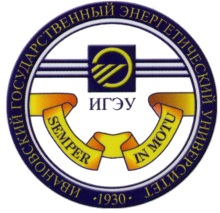 Библиографический указатель научных трудов, методических пособий и изобретенийБровкинаЛеонида Александровича(к 100-летию со дня рождения)Иваново, 2023Библиографический указатель научных трудов, методических пособий и изобретений Бровкина Л. А. / Ивановский государственный энергетический университет им. В. И. Ленина, библиотека; сост. С. В. Крамачева, Л. В. Сухорукова, отв. ред.: С. И. Бородулина. – Иваново, 2023. –  59 с.В указателе собраны научные труды доктора  технических наук Л. А. Бровкина. Указатель адресован научным работникам, аспирантам, студентам.Составители: гл. библиотекарь Крамачева С. В.,заведующий Научно-библиографическим отделом Сухорукова Л. В.Научный редактор:директор библиотеки Ивановского государственного энергетического университета Бородулина С.И.Ивановский государственныйэнергетический университет, 2023От составителейУказатель составлен к 100-летию со дня рождения Л. А. Бровкина – доктора технических наук, профессора.При отборе документов использовались:          -  картотека трудов преподавателей и ученых ИГЭУ (НБО);         - данные из архивов отдела кадров.Литература представлена в разделах:монографии, учебные пособия, статьи из журналов, сборников;      тезисы докладов;авторские свидетельства, патенты.Материал расположен в порядке обратной хронологии публикаций, внутри года  - в алфавите авторов и названий.Составители указателя приносят извинения за некоторые отклонения от ГОСТа 7.1-2003 «Библиографическая запись. Библиографическое описание. Общие требования и правила составления», так как отдельные документы не удалось просмотреть DeVisu.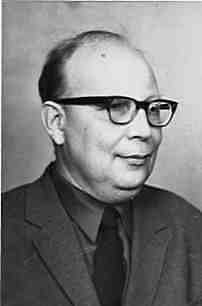 Доктор технических наук,профессор Л. А. БровкинБровкин Леонид Александрович – доктор технических наук (1970), профессор (1971), заведующий кафедрой.В 1940 г. Леонид Александрович поступил в Московский государственный университет, учебу в котором вынужден был прервать в годы Великой Отечественной войны. В 1943 г. Л. А. Бровкин поступил в Московский институт стали и сплавов, который окончил  с отличием в 1947 г. Ему была присвоена квалификация инженер-металлург. Затем работал начальником участка литейного цеха машиностроительного завода в г. Муроме. В 1950 г. поступил в аспирантуру  в Ивановский энергетический институт, в 1955 г. защитил кандидатскую диссертацию в МИСиС. Там же  в 1970 г. защитил докторскую диссертацию. В 1971 г. ему было присвоено ученое звание профессора. С 1968 г. и до конца жизни Леонид Александрович заведовал кафедрой Энергетики высокотемпературных промышленных процессов в ИЭИ.Основным направлением научной деятельности профессора Бровкина Л.А. стало математическое и физическое моделирование процессов тепломассообмена в установках промышленной теплоэнергетики. Им был разработан ряд новых методов решения задач теплопроводности с нелинейными краевыми условиями, переменными теплофизическими коэффициентами и фазовыми превращениями.Профессор Л.А. Бровкин в течение многих лет работал членом специализированного Ученого совета Московского института стали и сплавов, был членом комиссии при ГКНТ СССР по энергетике теплотехнологии, являлся руководителем Всесоюзного семинара «Применение ЭВМ в учебном процессе и научных исследованиях», проводимого в Ивановском энергетическом институте. Научные исследования Леонида Александровича нашли широкое прикладное применение. Созданное им студенческое конструкторское бюро выполнило более 120 опытно-конструкторских разработок, внедренных на заводах Ивановской области и в ряде городов России.Леонид Александрович был талантливый педагог и лектор. За время работы он в разное время читал 11 лекционных курсов и опубликовал более 20 учебных пособий.Результаты научных исследований представлены более чем в 320 публикациях и 44 авторских свидетельствах на изобретения. Его работы получили признание среди ученых, работающих в области тепломассообмена, металлургической теплофизики и вторичных энергоресурсов в России и за рубежом. Научная и педагогическая деятельность Леонида Александровича отмечена благодарностями и медалями.Основные даты научно-педагогической деятельностиУченые звания и степениМонографии, учебные пособия,статьи из журналов, тезисы докладов1993Определение производительности нагревательных печей при проектировании теплотехнологического оборудования единичного и мелкосерийного кузнечного производства / Л. А. Бровкин, В. А. Горбунов, Л. С. Крылова, Н. П. Воронко // Кузнечно-штамповочное производство. – 1993. - № 12. – С. 23-24.1992Бровкин, Л. А. Совершенствование организации работы нагревательных печей в мелкосерийном и единичном производстве / Л. А. Бровкин, В. А. Горбунов, Л. С. Крылова  // Кузнечно-штамповочное производство. – 1992. - № 9. – С. 27-28.1991Бровкин, Л. А. Исследование элементов энергосберегающей теплотехнологии ваграночной плавки / Л. А. Бровкин, Е. Н. Гнездов, В. В. Пичугин // Интенсивное энергосбережение в промышленной теплотехнологии : тезисы докладов 3-й Всесоюзной научной конференции по проблемам энергетики теплотехнологии (17-19 сентября 1991 г.) / Государственный комитет СССР по народному образованию, Государственный комитет СССР по науке и технологиям, Московский энергетический институт ; под ред. А. Д. Ключникова. – М., 1991. – С. 18.Бровкин, Л. А. Определение затрат энергии на ковку в условиях машиностроительного предприятия / Л. А. Бровкин, В. А. Горбунов, Л. С. Крылова // Кузнечно-штамповочное производство. – 1991. - № 1. – С. 30-32.1990Бровкин, Л. А. Математическая модель теплообмена в слое с учетом излучения / Л. А. Бровкин, Е. Н. Гнездов, В. В. Пичугин // Моделирование процессов в теплотехнологических установках : межвузовский сборник научных трудов / Министерство высшего и среднего специального образования РСФСР, Ивановский государственный университет им. первого в России Иваново-Вознесенского общегородского Совета рабочих депутатов, Ивановский энергетический институт им. В. И. Ленина ; редкол.: Л. А. Бровкин [и др.]. – Иваново, 1990. – С. 125-129.Бровкин, Л. А. Математическое моделирование процесса теплопроводности в твердом теле при интенсивном нагреве / Л. А. Бровкин, К. В. Чернов // Математическое моделирование процессов и аппаратов : тезисы докладов научно-технического семинара, Иваново, 17-21 сентября 1990 года / Центральное правление Всесоюзного научно-технического общества радиотехники, электроники и связи имени А. С. Попова. Секция "Машинные методы и средства решения краевых задач", Ивановское областное правление Всесоюзного научно-технического общества радиотехники, электроники и связи имени А. С. Попова, Ивановский энергетический институт им. В. И. Ленина ; редкол.: Б. А. Волынский [и др.]. – Иваново, 1990. – С. 45.Бровкин, Л. А. Моделирование и оптимизация конструктивных параметров детонационно-газовой установки / Л. А. Бровкин, О. И. Горинов, В. Ю. Пронин // Моделирование процессов в теплотехнологических установках : межвузовский сборник научных трудов / Министерство высшего и среднего специального образования РСФСР, Ивановский государственный университет им. первого в России Иваново-Вознесенского общегородского Совета рабочих депутатов, Ивановский энергетический институт им. В. И. Ленина ; редкол.: Л. А. Бровкин [и др.]. – Иваново, 1990. – С. 154-158.Бровкин, Л. А. Нестационарное температурное поле полупрозрачного (пористого) материала при конвективном и лучистом нагреве / Л. А. Бровкин, В. С. Глазов // Математическое моделирование процессов и аппаратов : тезисы докладов научно-технического семинара, Иваново, 17-21 сентября 1990 года / Центральное правление Всесоюзного научно-технического общества радиотехники, электроники и связи имени А. С. Попова. Секция "Машинные методы и средства решения краевых задач", Ивановское областное правление Всесоюзного научно-технического общества радиотехники, электроники и связи имени А. С. Попова, Ивановский энергетический институт им. В. И. Ленина ; редкол.: Б. А. Волынский [и др.]. – Иваново, 1990.Бровкин, Л. А. Об эффективности применения малоинерционных высокотемпературных источников ИК-излучения в установках термообработки текстиля / Л. А. Бровкин, В. С. Глазов, П. И. Попов // Научные основы создания энергосберегающей техники и технологий : тезисы докладов Всесоюзной конференции (27-29 ноября 1990 г.) / Государственный комитет СССР по народному образованию, Государственный комитет СССР по науке и технике, Московский энергетический институт. – М., 1990.Бровкин, Л. А. Оптимизация работы вагранок при переменной реакционной способности кокса / Л. А. Бровкин, Е. Н. Гнездов, В. В. Пичугин // Научные основы создания энергосберегающей техники и технологий : тезисы докладов Всесоюзной конференции (27-29 ноября 1990 г.) / Государственный комитет СССР по народному образованию, Государственный комитет СССР по науке и технике, Московский энергетический институт. – М., 1990. – С. 51.Бровкин, Л. А. Оценка времени релаксации в процессах переноса тепловой энергии / Л. А. Бровкин, К. В. Чернов // Моделирование процессов в теплотехнологических установках : межвузовский сборник научных трудов / Министерство высшего и среднего специального образования РСФСР, Ивановский государственный университет им. первого в России Иваново-Вознесенского общегородского Совета рабочих депутатов, Ивановский энергетический институт им. В. И. Ленина ; редкол.: Л. А. Бровкин [и др.]. – Иваново, 1990. – С. 146-148.Бровкин, Л. А. Потоки массы при стационарной теплопроводности в одноатомном газе / Л. А. Бровкин // Известия высших учебных заведений. Энергетика. – 1990. – № 2. –  С. 83-87.Воронко, Н. П. Математическая модель нагрева садки в термических печах / Н. П. Воронко, Л. С. Крылова, Л. А. Бровкин // Научные основы создания энергосберегающей техники и технологий : тезисы докладов Всесоюзной конференции (27-29 ноября 1990 г.) / Государственный комитет СССР по народному образованию, Государственный комитет СССР по науке и технике, Московский энергетический институт. – М., 1990. – С. 76-78.Воронко, Н. П. Математическое моделирование процесса теплообмена и гидродинамики в трехмерном пористом теле / Н. П. Воронко, Л. С. Крылова, Л. А. Бровкин // Математическое моделирование процессов и аппаратов : тезисы докладов научно-технического семинара, Иваново, 17-21 сентября 1990 года / Центральное правление Всесоюзного научно-технического общества радиотехники, электроники и связи имени А. С. Попова. Секция "Машинные методы и средства решения краевых задач", Ивановское областное правление Всесоюзного научно-технического общества радиотехники, электроники и связи имени А. С. Попова, Ивановский энергетический институт им. В. И. Ленина ; редкол.: Б. А. Волынский [и др.]. – Иваново, 1990. – С. 45.Выбор оптимальной схемы использования ВЭР / Л. А. Бровкин, А. Н. Коротин, В. П. Лукьянов, А. М. Смирнов // Научные основы создания энергосберегающей техники и технологий : тезисы докладов Всесоюзной конференции (27-29 ноября 1990 г.) / Государственный комитет СССР по народному образованию, Государственный комитет СССР по науке и технике, Московский энергетический институт. – М., 1990. – С. 66.Горбунов, В. А. Математическая модель оптимизации режимов работы теплотехнологической установки кузнечного производства / В. А. Горбунов, Л. А. Бровкин, Л. С. Крылова // Математическое моделирование процессов и аппаратов : тезисы докладов научно-технического семинара, Иваново, 17-21 сентября 1990 года / Центральное правление Всесоюзного научно-технического общества радиотехники, электроники и связи имени А. С. Попова. Секция "Машинные методы и средства решения краевых задач", Ивановское областное правление Всесоюзного научно-технического общества радиотехники, электроники и связи имени А. С. Попова, Ивановский энергетический институт им. В. И. Ленина ; редкол.: Б. А. Волынский [и др.]. – Иваново, 1990. – С. 46-47.К использованию вторичных энергетических ресурсов на предприятиях с единым источником топливоснабжения / А. Н. Коротин, Л. А. Бровкин, В. П. Лукьянов, А. М. Смирнов, Ю. Л. Бровкин // Известия высших учебных заведений. Энергетика.– 1990. – № 3. – С. 98-101.Математическое моделирование процессов тепломассообмена в многокомпонентном слое / Л. А. Бровкин, Е. Н. Гнездов, В. В. Пичугин, Н. В. Хазова // Математическое моделирование процессов и аппаратов : тезисы докладов научно-технического семинара, Иваново, 17-21 сентября 1990 года / Центральное правление Всесоюзного научно-технического общества радиотехники, электроники и связи имени А. С. Попова. Секция "Машинные методы и средства решения краевых задач", Ивановское областное правление Всесоюзного научно-технического общества радиотехники, электроники и связи имени А. С. Попова, Ивановский энергетический институт им. В. И. Ленина ; редкол.: Б. А. Волынский [и др.]. – Иваново, 1990. – С. 46.Пронин, В. Ю. Математическое модель теплообмена в одномерном пористом теле / В. Ю. Пронин, Л. А. Бровкин // Математическое моделирование процессов и аппаратов : тезисы докладов научно-технического семинара, Иваново, 17-21 сентября 1990 года / Центральное правление Всесоюзного научно-технического общества радиотехники, электроники и связи имени А. С. Попова. Секция "Машинные методы и средства решения краевых задач", Ивановское областное правление Всесоюзного научно-технического общества радиотехники, электроники и связи имени А. С. Попова, Ивановский энергетический институт им. В. И. Ленина ; редкол.: Б. А. Волынский [и др.]. – Иваново, 1990. – С. 46Энергосберегающая теплотехнология обработки тканей высокотемпературным излучением / М. Е. Полунов, П. И. Попов, В. С. Глазов, Л. А. Бровкин // Моделирование процессов в теплотехнологических установках : межвузовский сборник научных трудов / Министерство высшего и среднего специального образования РСФСР, Ивановский государственный университет им. первого в России Иваново-Вознесенского общегородского Совета рабочих депутатов, Ивановский энергетический институт им. В. И. Ленина ; редкол.: Л. А. Бровкин [и др.]. – Иваново, 1990. – С. 97-102.1989Бровкин, Л. А. Комплексный метод определения теплофизических коэффициентов в пористом теле / Л. А. Бровкин, Н. А. Дмитриева // Известия высших учебных заведений. Энергетика. – 1989. – № 5. – С. 94-97.Бровкин, Л. А. Моделирование температурного поля ткани при лучистом нагреве / Л. А. Бровкин, В. С. Глазов // Тезисы докладов Всесоюзной научно-технической конференции "Современное состояние, проблемы и перспективы энергетики и технологии в энергостроении" (IV Бенардосовские чтения). 31 мая -2 июня / Государственный комитет по науке и технике СССР, Академия наук СССР, Академия наук Украинской ССР, Институт электросварки имени Е. О. Патона, Министерство высшего и среднего специального образования РСФСР, Минэлектротехпром, Минэнерго СССР, Ивановский энергетический институт им. В. И. Ленина ; ред. кол.: В. Н. Нуждин [и др.]. – Иваново. – 1989. – Т. 1. – С. 93.Бровкин, Л. А. О времени релаксации в процессах переноса тепловой энергии / Л. А. Бровкин, К. В. Чернов // Тезисы докладов Всесоюзной научно-технической конференции "Современное состояние, проблемы и перспективы энергетики и технологии в энергостроении" (IV Бенардосовские чтения). 31 мая -2 июня / Государственный комитет по науке и технике СССР, Академия наук СССР, Академия наук Украинской ССР, Институт электросварки имени Е. О. Патона, Министерство высшего и среднего специального образования РСФСР, Минэлектротехпром, Минэнерго СССР, Ивановский энергетический институт им. В. И. Ленина ; ред. кол.: В. Н. Нуждин [и др.]. – Иваново. – 1989. – Т. 1. – С. 93.Бровкин, Л. А. Повышение утилизирующей способности радиационных рекуператоров / Л. А. Бровкин, А. Н. Коротин, Н. А. Дмитриева // Известия высших учебных заведений. Энергетика. – 1989. – № 11. – С. 105-107.Бровкин, Л. А. Поток энергии при стационарной теплопроводности в одноатомном газе / Л. А. Бровкин // Известия высших учебных заведений. Энергетика. – 1989. – № 12. – С. 86-88.Бровкин, Л. А. Хватает ли нам энергии? [обсуждаем статью: «Где взять резервы тепла? (Рабочий край. – 1989. – 3 января) о строительстве в Ивановской области АТЭЦ] // Рабочий край. – 1989. – 24 марта.Высокотемпературные теплотехнологические процессы и установки : [учебник для вузов] / И. И. Перелетов, Л. А. Бровкин, Ю. И. Розенгард [и др.] ; под ред. А. Д. Ключникова. – М. : Энергоатомиздат, 1989. – 336 с.Моделирование и оптимизация контактного теплообменника / Л. А. Бровкин, А. Н. Коротин, В. П. Лукьянов, А. М. Смирнов // Тезисы докладов Всесоюзной научно-технической конференции "Современное состояние, проблемы и перспективы энергетики и технологии в энергостроении" (IV Бенардосовские чтения). 31 мая -2 июня / Государственный комитет по науке и технике СССР, Академия наук СССР, Академия наук Украинской ССР, Институт электросварки имени Е. О. Патона, Министерство высшего и среднего специального образования РСФСР, Минэлектротехпром, Минэнерго СССР, Ивановский энергетический институт им. В. И. Ленина ; ред. кол.: В. Н. Нуждин [и др.]. – Иваново. – 1989. – Т. 1. – С. 119Тезисы докладов Всесоюзной научно-технической конференции "Современное состояние, проблемы и перспективы энергетики и технологии в энергостроении" (IV Бенардосовские чтения). 31 мая -2 июня: в 2-х т. / Государственный комитет по науке и технике СССР, Академия наук СССР, Академия наук Украинской ССР, Институт электросварки имени Е. О. Патона, Министерство высшего и среднего специального образования РСФСР, Минэлектротехпром, Минэнерго СССР, Ивановский энергетический институт им. В. И. Ленина ; ред. кол.: В. Н. Нуждин, Л. А. Бровкин [и др.]. – Иваново, 1989.1987Бровкин, Л. А. К решению задач теплопроводности в пористом теле / Л. А. Бровкин, Л. С. Крылова // Известия высших учебных заведений. Энергетика. – 1987. – № 2. – С. 63-67.Бровкин, Л. А. К формулировке задачи расчета нагрева шихты излучением / Л. А. Бровкин // Известия высших учебных заведений. Черная металлургия. – 1987. - № 7. – С. 147-150.Бровкин, Л. А. Метод расчета нагрева тонкого металла в проходной конвейерной печи / Л. А. Бровкин, В. В. Пичугин // Тезисы докладов Всесоюзной научно-технической конференции "Состояние и перспективы развития электротехнологии" 3-5 июня (Третьи Бенардосовские чтения) : в 2 т. / Государственный комитет по науке и технике СССР, Академия наук Украинской ССР, Институт электросварки им. Е. О. Патона, Министерство высшего и среднего специального образования РСФСР, Ивановский энергетический институт им. В. И. Ленина ; редкол.: В. Н. Нуждин [и др.]. – Иваново. – 1987. – Т. 2. – С. 54.Бровкин, Л. А. Температурное поле полупрозрачной пластины при интенсивном нагреве излучением / Л. А. Бровкин, В. С. Глазов // Известия высших учебных заведений. Энергетика. – 1987. – № 7. – С. 104-108.Герметизация печи как один из параметров оптимизации ее работы /                        Л. А. Бровкин, Н. А. Дмитриева, Л. С. Крылова, В. А. Горбунов // Известия высших учебных заведений. Энергетика. – 1987. – № 1. – С. 90-92.Дмитриева, Н. А. Метод комплексного определения параметров тепломассообмена в пористом теле / Н. А. Дмитриева, Л. А. Бровкин // Тезисы докладов Всесоюзной научно-технической конференции "Состояние и перспективы развития электротехнологии" 3-5 июня (Третьи Бенардосовские чтения) : в 2 т. / Государственный комитет по науке и технике СССР, Академия наук Украинской ССР, Институт электросварки им. Е. О. Патона, Министерство высшего и среднего специального образования РСФСР, Ивановский энергетический институт им. В. И. Ленина ; редкол.: В. Н. Нуждин [и др.]. – Иваново. – 1987. – Т. 2. – С. 45.К постановке огневого моделирования нагрева металла в промышленной печи / Л. А. Бровкин, В. В. Пичугин, В. В. Приймачек, С. И. Гоберис, Р. П. Раценас // Известия высших учебных заведений. Энергетика. – 1987. – № 9. – С. 106-108.1986Бровкин, Л. А. О понятии коэффициента температуропроводности / Л. А. Бровкин // Известия высших учебных заведений. Энергетика. – 1986. – № 11. – С. 67-70.Бровкин, Л. А. К расчету аккумуляции тепла ограждениями периодически работающих печей / Л. А. Бровкин, К. В. Чернов, В. Ф. Никишов // // Сборник трудов. – [Б. м.], 1986.Бровкин, Л. А. Спецвопросы сжигания и термической переработки топлива [М-207] : учебное пособие / Л. А. Бровкин, А. Н. Коротин ; Министерство высшего и среднего специального образования РСФСР, Ивановский энергетический институт им. В. И. Ленина. – Иваново : ИвГУ, 1986. – 84 с.Бровкин, Л. А. Температурное поле пластины с переменными коэффициентами в установившемся режиме нагрева / Л. А. Бровкин // Известия высших учебных заведений. Энергетика. – 1986. – № 5. – С. 72-76.Бровкин, Л. А. Теплообмен и тепловые режимы промышленных печей [М-229] : методические указания, программа и контрольные вопросы / Л. А. Бровкин и др. ; Министерство высшего и среднего специального образования РСФСР, Ивановский государственный энергетический институт им. В. И. Ленина, Каф. энергетики высокотемпературных промышленных процессов ; под ред. В. М. Шипилова. – Иваново, 1986. – 36 с.Бровкин, Л. А. Уточнение расчетного модуля математической модели одностороннего лучистого нагрева полупрозрачной пластины / Л. А. Бровкин, Л. А. Гузов // Математическое и физическое моделирование в теплотехнических установках : межвузовский сборник научных трудов / Министерство высшего и среднего специального образования РСФСР, Ивановский энергетический институт им. В. И. Ленина ; редкол.: Л. А. Бровкин [и др.]. – Иваново : ИвГУ, 1986. –           С. 25-37.Бровкин, Л. А. Энергоснабжение при стабилизации во времени процессов нагрева и ковки как единого теплотехнологического процесса / Л. А. Бровкин, Л. С. Крылова, В. А. Горбунов // Сборник трудов. – [Б. м.], 1986.1985Бровкин, Л. А. Вторичные энергетические и сырьевые ресурсы и их использование [М-168] : учебное пособие / Л. А. Бровкин, А. Н. Коротин, К. В. Чернов ; Министерство высшего и среднего специального образования РСФСР, Ивановский энергетический институт им. В. И. Ленина. – Иваново, 1985. – 77 с.Бровкин, Л. А. Инженерный расчет нагрева многослойной пластины при граничном условии 3 рода / Л. А. Бровкин, Л. А. Гузов // Известия высших учебных заведений. Черная металлургия. – 1985.Бровкин, Л. А. Использование ВЭР промышленных предприятий / Л. А. Бровкин, А. Н. Коротин, Н. А. Дмитриева // Тезисы докладов Всесоюзной научно-технической конференции "Состояние и перспективы развития электротехнологии" 5-7 июня (Вторые Бенардосовские чтения) : в 2 т / Государственный комитет по науке и технике СССР, Академия наук Украинской ССР, Институт электросварки им. Е. О. Патова, Министерство высшего и среднего специального образования РСФСР, Ивановский энергетический институт им. В. И. Ленина ; редкол.: Ю. В. Закорюкин [и др.]. – Иваново. – 1985. – Т. 2. – С. 85-86.Бровкин, Л. А. К оценке использования топлива и энергии промышленным предприятием / Л. А. Бровкин, Н. А. Дмитриева // Промышленная энергетика. – 1985. - № 12.Бровкин, Л. А. Математическая модель температурного поля пористой пластины с фильтрацией теплоносителя / Л. А. Бровкин, Л. А. Гузов // Математическое и физическое моделирование процессов в теплотехнологических установках : межвузовский сборник научных трудов / Министерство высшего и среднего специального образования РСФСР, Ивановский энергетический институт им. В. И. Ленина; редкол.: Л. А. Бровкин [и др.]. – Иваново : ИвГУ, 1985. – С. 20-28.Бровкин, Л. А. Расчет на математических моделях научно-обоснованных норм расхода топлива в камерных нагревательных печах / Л. А. Бровкин, Л. С. Крылова, В. А. Горбунов // Математическое и физическое моделирование процессов в теплотехнологических установках: межвузовский сборник научных трудов / Министерство высшего и среднего специального образования РСФСР, Ивановский энергетический институт им. В. И. Ленина; редкол.: Л. А. Бровкин [и др.]. – Иваново : ИвГУ, 1985. – С. 55-61.Бровкин, Л. А. Температурное поле пластины в установившемся при граничных условиях второго рода режиме нагрева / Л. А. Бровкин // Математическое и физическое моделирование процессов в теплотехнологических установках : межвузовский сборник научных трудов / Министерство высшего и среднего специального образования РСФСР, Ивановский энергетический институт им. В. И. Ленина; редкол.: Л. А. Бровкин [и др.]. – Иваново : ИвГУ, 1985. – С. 71-78.Бровкин, Л. А. Энергосбережение от стабилизации во времени процессов нагрева и ковки как единого теплотехнологического процесса / Л. А. Бровкин, Л. С. Крылова, В. А. Горбунов // Энергосбережение в новых высокотемпературных технологических процессах: межвузовский сборник научных трудов. – Москва, 1985. - № 66.Крылова, Л. С. Оптимизация режимов работы и нормирование расходов энергии нагревательных печей кузнечного производства / Л. С. Крылова, Л. А. Бровкин, В. А. Горбунов // Тезисы докладов Всесоюзной научно-технической конференции "Состояние и перспективы развития электротехнологии" 5-7 июня (Вторые Бенардосовские чтения) : в 2 т / Государственный комитет по науке и технике СССР, Академия наук Украинской ССР, Институт электросварки им. Е. О. Патова, Министерство высшего и среднего специального образования РСФСР, Ивановский энергетический институт им. В. И. Ленина ; редкол.: Ю. В. Закорюкин [и др.]. – Иваново. – 1985. – Т. 2. – С. 86.1984Бровкин, Л. А. К решению дифференциального уравнения теплопроводности / Л. А. Бровкин // Известия высших учебных заведений. Энергетика. – 1984. – № 8. –     С. 111-113.Бровкин, Л. А. К моделированию температурных полей тел с переменными коэффициентами / Л. А. Бровкин, Л. С. Крылова // Известия высших учебных заведений. Черная металлургия. – 1984. - № 1. – С. 149-153.Бровкин, Л. А. О книге Л. А. Коздобы, П. Г. Круковского "Методы решения обратных задач теплопереноса" / Л. А. Бровкин, А. К. Соколов, К. В. Чернов // Известия высших учебных заведений. Энергетика. – 1984. – № 1. – С. 116-118. Бровкин, Л. А. Программный модуль для расчета теплового состояния ограждений промышленных установок / Л. А. Бровкин, В. Ф. Никишов, М. И. Смирнова // Использование ВЭР. – Куйбышев, 1984.Бровкин, Л. А. Регенерация тепла уходящих газов за промышленными печами / Л. А. Бровкин, А. Н. Коротин, Е. В. Ерофеев // Организационные и технические решения: материалы Всесоюзной конференции. – [Б. м.], 1984. Бровкин, Л. А. ТЭР предприятий Ивановского промышленного узла и их использование / Л. А. Бровкин, Л. С. Крылова, В. Ф. Никишов // Комплексное использование природных ресурсов: сборник. – [Б. м.], 1984. – С. 48-49.Бровкин, Л. А. Эффективные теплофизические коэффициенты для многослойных пластин при граничных условиях второго рода / Л. А. Бровкин, Л. А. Гузов // Теплообмен и гидродинамика. – [Б. м.], 1984. – С. 32-36.Исследование теплообмена при нагреве цилиндров в барботируемом расплаве стекла / Л. А. Бровкин, О. И. Горинов, В. М. Олабин, В. В. Приймачек, Л. П. Олевская // Промышленная теплотехника. – 1984. – Т. 6, № 4. – С. 56-58Математическое моделирование и проектирование промышленных печей : учебное пособие / Л. А. Бровкин [и др.] ; Министерство высшего и среднего специального образования РСФСР, Ивановский энергетический институт им. В. И. Ленина. – Иваново : Ивановский государственный университет, 1984. – 89 с.1983Алгоритм расчета теплообмена в газовой вагранке минераловатного производства / н, В. В. Пичугин // Математическое моделирование и оптимизация процессов тепломассообмена в установках промышленной теплоэнергетики : межвузовский сборник научных трудов / Министерство высшего и среднего специального образования РСФСР, Ивановский энергетический институт им. В. И. Ленина; [редкол.: Л. А. Бровкин и др.]. – Иваново : Издательство Ивановского государственного университета, 1983. – С. 10-19.Бровкин, Л. А. Возможности повышения эффективности использования топлива и энергии при производстве строительных материалов на предприятиях ивановского промышленного узла / Л.А. Бровкин, В.Н. Дорофеев // Тезисы докладов Всесоюзной научной конференции "Проблемы энергетики теплотехнологии" / Государственный комитет СССР по науке и технике, Министерство высшего и среднего специального образования СССР, Московский энергетический институт, Всесоюзный научно-исследовательский институт ВНИПИЭНЕРГОПРОМ; [редкол.: А. Д. Ключников и др.]. – М. – 1983. – Т. 1. – С. 77-78.Бровкин, Л. А. Дифференциальное уравнение переноса энергии теплопроводностью в одномерном микропористом теле / Л. А. Бровкин, Л. С. Крылова, Л. П. Олевская // Тезисы докладов Всесоюзной научно-технической конференции "Бенардосовские чтения", 7 - 9 июня / Государственный комитет по науке и технике СССР, Академия наук ССР, Институт электросварки им. Е. О. Патона, Министерство высшего и среднего специального образования РСФСР, Ивановский энергетический институт им. В. И. Ленина ; редкол.: Ю. Б. Бородулин [и др.]. – Иваново, 1983. – С. 91-92.Бровкин, Л. А. О записи закона Фурье / Л. А. Бровкин, К. В. Чернов, В. Ф. Никишов // Известия высших учебных заведений. Энергетика. - 1983. – № 3. –        С. 112-113.Бровкин, Л. А. О краевых условиях в процессах сушки фильтрацией теплоносителя / Л. А. Бровкин, В. А. Гусев, О. Б. Крылова // Известия высших учебных заведений. Энергетика. – 1983. – № 5. – С. 79-82.Бровкин, Л. А. Подготовка к испытаниям промышленных печей : учебное пособие / Л.А. Бровкин, Е.Н. Гнездов ; М-во высшего и среднего специального образования РСФСР; Иван. энерг. ин-ут имени В. И. Ленина. – Иваново, 1983. – 52 с.Бровкин, Л. А. Температурное поле тела сложной формы при наличии окисления / Л. А. Бровкин, К. В. Чернов // Математическое моделирование и оптимизация процессов тепломассообмена в установках промышленной теплоэнергетики : межвузовский сборник научных трудов / Министерство высшего и среднего специального образования РСФСР, Ивановский энергетический институт им. В. И. Ленина; [редкол.: Л. А. Бровкин и др.]. – Иваново : Издательство Ивановского государственного университета, 1983.Бровкин, Л. А. Тепловая работа ограждений периодически работающей печи / Л. А. Бровкин, К. В. Чернов, В. Ф. Никишов // Тезисы докладов Всесоюзной научной конференции "Проблемы энергетики теплотехнологии" / Государственный комитет СССР по науке и технике, Министерство высшего и среднего специального образования СССР, Московский энергетический институт, Всесоюзный научно-исследовательский институт ВНИПИЭНЕРГОПРОМ; [редкол.: А. Д. Ключников и др.]. – М. – 1983. – Т. 2. – С. 62.Бровкин, Л. А. Точное решение сопряженной задачи теплопроводности в промышленной печи / Л. А. Бровкин, Л. А. Гузов // Известия высших учебных заведений. Энергетика. – 1983. – № 11. – С. 79-82.Интенсификация теплопередачи к трубе при равномерной ее температуре по периметру / А. В. Блохин, А. А. Мельников, Л. А. Бровкин, З. А. Григорян // Тезисы докладов Всесоюзной научно-технической конференции "Бенардосовские чтения", 7 - 9 июня / Государственный комитет по науке и технике СССР, Академия наук ССР, Институт электросварки им. Е. О. Патона, Министерство высшего и среднего специального образования РСФСР, Ивановский энергетический институт им. В. И. Ленина ; редкол.: Ю. Б. Бородулин [и др.]. – Иваново, 1983. – С. 87-88.Крылова, Л. С. Оптимизация режимных параметров с целью экономии топлива и использования вторичных энергоресурсов в печах кузнечного производства / Л. С. Крылова, Л. А. Бровкин, В. А. Немирова // Тезисы докладов Всесоюзной научной конференции "Проблемы энергетики теплотехнологии" / Государственный комитет СССР по науке и технике, Министерство высшего и среднего специального образования СССР, Московский энергетический институт, Всесоюзный научно-исследовательский институт ВНИПИЭНЕРГОПРОМ; [редкол.: А. Д. Ключников и др.]. – М. – 1983. – Т. 2. – С. 101-102.Математическая модель сопряженного теплообмена в термической печи / В. А. Немирова, Л. А. Бровкин, Л. С. Крылова, В. В. Приймачек // Математическое моделирование и оптимизация процессов тепломассообмена в установках промышленной теплоэнергетики : межвузовский сборник научных трудов / Министерство высшего и среднего специального образования РСФСР, Ивановский энергетический институт им. В. И. Ленина; [редкол.: Л. А. Бровкин и др.]. – Иваново : Издательство Ивановского государственного университета, 1983. – С. 55-60.Математическое моделирование и оптимизация процессов тепломассообмена в установках промышленной теплоэнергетики : межвузовский сборник научных трудов / Министерство высшего и среднего специального образования РСФСР, Ивановский энергетический институт им. В. И. Ленина; [редкол.: Л. А. Бровкин и др.]. Иваново : Издательство Ивановского государственного университета, 1983. - 96 с.Плавление шихты в расплаве, барботируемом факелом / Л. А. Бровкин, О. И. Горинов,  В. М. Олабин, В. В. Приймачек // Математическое моделирование и оптимизация процессов тепломассообмена в установках промышленной теплоэнергетики : межвузовский сборник научных трудов / Министерство высшего и среднего специального образования РСФСР, Ивановский энергетический институт им. В. И. Ленина; [редкол.: Л. А. Бровкин и др.]. – Иваново : Издательство Ивановского государственного университета, 1983. – С. 77-84.Тезисы докладов Всесоюзной научно-технической конференции "Бенардосовские чтения", 7 - 9 июня / Государственный комитет по науке и технике СССР, Академия наук ССР, Институт электросварки им. Е. О. Патона, Министерство высшего и среднего специального образования РСФСР, Ивановский энергетический институт им. В. И. Ленина ; редкол.: Ю. Б. Бородулин,                    Л. А. Бровкин [и др.]. – Иваново, 1983. – 165 с.Экспериментальное и математическое исследование теплообмена при нагреве заготовок в расплаве / Л. А. Бровкин, О. И. Горинов, Л. П. Олевская, В. В. Приймачек // Тезисы докладов Всесоюзной научной конференции "Проблемы энергетики теплотехнологии" / Государственный комитет СССР по науке и технике, Министерство высшего и среднего специального образования СССР, Московский энергетический институт, Всесоюзный научно-исследовательский институт ВНИПИЭНЕРГОПРОМ; [редкол.: А. Д. Ключников и др.]. – М. – 1983. – Т. 2. – С. 5.1982Бровкин, Л. А. Исследования теплообмена с фазовыми превращениями в ванне / Л. А. Бровкин, О. И. Горинов // Тезисы докладов областного межвузовского научно-методического семинара "Использование ЭВМ в учебном процессе и научных исследованиях" г. Иваново, 7-9 сентября 1982 года / Министерство высшего и среднего специального образования РСФСР, Ивановский энергетический институт им. В. И. Ленина ; редкол.: Ю. Б. Бородулин [и др.]. – Иваново, 1982. – С. 54.Бровкин, Л. А. Модуль оптимизации конструктивных параметров при автоматизированном проектировании нагревательных печей / Л. А. Бровкин, Л. С. Крылова, К. В. Чернов // Автоматизация проектирования в электротехнике и энергетике : межвузовский сборник научных трудов / Министерство высшего и среднего специального образования РСФСР, Ивановский энергетический институт им. В. И. Ленина ; [редкол.: Ю. Б. Бородулин (отв. ред.) и др.]. – Иваново : Ивановский государственный университет, 1982. – С. 121-127.Бровкин, Л. А. Программа, методические указания и контрольные вопросы к лекциям курса "Теплообмен и тепловые режимы промышленных печей", внутренний теплообмен и движение газов". [Ч. 1] / Л. А. Бровкин ; М-во высшего и среднего специального образования РСФСРб Иван. энерг. ин-т им. В.И.Ленина, Каф. газопечной теплотехники. – Иваново, 1982. – 24 с.Бровкин, Л. А. Теплообмен и тепловые режимы промышленных печей : учебное пособие / Л. А. Бровкин ; М-во высшего и среднего специального образования РСФСР, Иван. энерг. ин-т им. В. И. Ленина. – Иваново : Изд-во ИвГУ, 1982. – 87 с.1981Бровкин, Л. А. Дифференциальное уравнение теплопроводности для высокоинтенсивных процессов нагрева / Л. А. Бровкин // Математическое и физическое моделирование и оптимизация тепломассообмена в установках промышленной теплоэнергетики : межвузовский сборник научных трудов / Министерство высшего и среднего специального образования РСФСР, Ивановский энергетический институт им. В. И. Ленина; редкол.: Л. А. Бровкин [и др.]. – Иваново : ИвГУ, 1981. – С. 3-9.Бровкин, Л. А. К решению уравнения теплопроводности для полуограниченного тела / Л. А. Бровкин // Известия академии наук СССР. Энергетика и транспорт. - 1981. – № 2. – С. 161-164.Бровкин, Л. А. К решению сопряженной задачи теплообмена в проходных печах / Л. А. Бровкин, З. С. Коленда, Е. Н. Гнездов // Известия высших учебных заведений. Черная металлургия. – 1981. – № 11. – С. 125-129.Гусев, В. А. Математическая модель процесса тепломассообмена в пористом влажном теле / В. А. Гусев, Л. А. Бровкин, В. А. Горбунов // Тезисы научно-технической конференции, посвященной 100-летию изобретения электродуговой сварки Н. Н. Бенардосом. 12-13 июня / Научно-техническое общество энергетики и электротехнической промышленности, Ивановское областное правление, Ивановский энергетический институт им. В. И. Ленина ; редкол.: Ю. В. Закорюкин [и др.]. – Иваново, 1981. – С. 92-93Гусев, В. А. Математическое описание тепломассообмена в изотропном многофазном теле / В. А. Гусев, В. М. Шипилов, Л. А. Бровкин // Математическое и физическое моделирование и оптимизация тепломассообмена в установках промышленной теплоэнергетики : межвузовский сборник научных трудов / Министерство высшего и среднего специального образования РСФСР, Ивановский энергетический институт им. В. И. Ленина; редкол.: Л. А. Бровкин [и др.]. – Иваново : ИвГУ, 1981. – С. 10-16.Отборочное устройство с магнитной очисткой для непрерывного анализа промышленных газов / Л. А. Бровкин, Е. А. Кочетков, Е. В. Захарова, Н. Н. Шуянова // Металлург. – 1981. – № 3. – С. 42.Температурные поля тел сложной формы в процессе теплообработки / Л. А. Бровкин, К. В. Чернов, В. М. Ольшанский, Г. З. Малкин // Математическое и физическое моделирование и оптимизация тепломассообмена в установках промышленной теплоэнергетики : межвузовский сборник научных трудов / Министерство высшего и среднего специального образования РСФСР, Ивановский энергетический институт им. В. И. Ленина; редкол.: Л. А. Бровкин [и др.]. – Иваново : ИвГУ, 1981. – С. 24-31.Установка электроконтактного нагрева труб из нержавеющей стали / Л. А. Бровкин, В. М. Захаров, И. Т. Смирнов [и др.] // Информационный листок. – Иваново: ЦНТИ, 1981. - № 35-81.1980Бровкин, Л. А. Математическое моделирование теплообмена между расплавом и телом переменного размера / Л. А. Бровкин, О. И. Горинов // Тезисы докладов юбилейной научно-технической конференции 11-13 марта 1980 г. / Научно-техническое общество энергетики и электротехнической промышленности, Ивановское областное правление, Ивановский энергетический институт имени В. И. Ленина ; редкол.: Ю. В. Закорюкин [и др.]. – Иваново, 1980. – С. 49.Бровкин, Л. А. Модель нагрева металла в проходной печи / Л. А. Бровкин, К. В. Чернов // Тезисы докладов юбилейной научно-технической конференции 11-13 марта 1980 г. / Научно-техническое общество энергетики и электротехнической промышленности, Ивановское областное правление, Ивановский энергетический институт имени В. И. Ленина ; редкол.: Ю. В. Закорюкин [и др.]. – Иваново, 1980. – С. 46.Бровкин, Л. А. Нагрев пластины при симметричном ступенчатом распределении теплового потока по поверхности / Л. А. Бровкин, К. В. Чернов // Известия высших учебных заведений. Энергетика. – 1980. – № 7. – С. 117-120.Бровкин, Л. А. О температурных полях металла при направленных режимах теплообмена в кузнечных печах / Л. А. Бровкин, Ю. В. Калязин // Кузнечно-штамповочное производство. – 1980. - № 11. – С. 32-33.Бровкин, Л. А. Оптимизация режимных и конструктивных параметров энерготехнологического агрегата / Л. А. Бровкин, А. Н. Коротин, Я. Н. Рудницкий // Тезисы докладов юбилейной научно-технической конференции 11-13 марта 1980 г. / Научно-техническое общество энергетики и электротехнической промышленности, Ивановское областное правление, Ивановский энергетический институт имени В. И. Ленина ; редкол.: Ю. В. Закорюкин [и др.]. – Иваново, 1980. – С. 40.Бровкин, Л. А. Решение гиперболического уравнения теплопроводности при граничных условиях 2-го рода для обобщенного регулярного режима / Л. А. Бровкин, Е. Г. Гамзина, К. В. Чернов // Известия высших учебных заведений. Энергетика. – 1980. – № 4. – С. 116-118.Бровкин, Л. А. Температурное поле полуограниченного тела при слабой зависимости коэффициента температуропроводности от температуры / Л. А. Бровкин, В. Ф. Никишов // Тезисы докладов юбилейной научно-технической конференции 11-13 марта 1980 г. / Научно-техническое общество энергетики и электротехнической промышленности, Ивановское областное правление, Ивановский энергетический институт имени В. И. Ленина ; редкол.: Ю. В. Закорюкин [и др.]. – Иваново, 1980. – С. 45.Бровкин, Л. А. Установившийся режим нагрева неограниченной пластины постоянным тепловым потоком / Л. А. Бровкин // Известия академии наук СССР. Энергетика и транспорт. - 1980. – № 5. – С. 134-139.Температурные поля в процессах с фазовыми превращениями : учебное пособие / Л. А. Бровкин [и др.]. – Иваново : Ивановский государственный университет, 1980. – 76 с.1979Автоматизация проектирования в энергетике и электротехнике : межвузовский сборник. Вып. 2 / Министерство высшего и среднего специального образования РСФСР, Ивановский государственный университет им. Первого в России Иваново-Вознесенского общегородского Совета рабочих депутатов, Ивановский энергетический институт им. В. И. Ленина; [редкол.: Ю. Б. Бородулин и др.]. – Иваново, 1979. – 160 с.Бровкин, Л. А. К расчету температурного поля с использованием решений в виде степенного ряда / Л. А. Бровкин, К. В. Чернов // Тезисы докладов итоговой научно-технической конференции / Научно-техническое общество энергетики и электротехнической промышленности, Ивановское областное правление ; редкол.: Ю. В. Закорюкин [и др.]. – Иваново, 1979. – С. 63.Бровкин, Л. А. К решению уравнения Навье-Стокса при турбулентном течении / Л. А. Бровкин, В. М. Шипилов, В. Л. Бровкин // Тезисы докладов итоговой научно-технической конференции / Научно-техническое общество энергетики и электротехнической промышленности, Ивановское областное правление ; редкол.: Ю. В. Закорюкин [и др.]. – Иваново, 1979. – С. 63.Бровкин, Л. А. Конвективный теплообмен в пламенных нагревательных печах с равномерно рассредоточенным режимом нагрева / Л. А. Бровкин, Б. Г. Коптев, Г. А. Борунов // Тезисы докладов итоговой научно-технической конференции / Научно-техническое общество энергетики и электротехнической промышленности, Ивановское областное правление ; редкол.: Ю. В. Закорюкин [и др.]. – Иваново, 1979. – С. 64.Бровкин, Л. А. Оптимизация режимных и конструктивных параметров комплекса печь-рекуператор / Л. А. Бровкин, А. Н. Коротин, А. А. Абдрашиков // Тезисы докладов итоговой научно-технической конференции / Научно-техническое общество энергетики и электротехнической промышленности, Ивановское областное правление ; редкол.: Ю. В. Закорюкин [и др.]. – Иваново, 1979. – С. 61Бровкин, Л. А. Организация испытаний промышленных печей : учебное пособие / Л. А. Бровкин, Е. Н. Гнездов ; Мин-во высшего и среднего специального образования РСФСР, Иван. гос. ун-т им. Первого в России Иваново-Вознесенского общегородского Совета рабочих депутатов, Иван. энерг. ин-т им. В. И. Ленина. – Иваново, 1979. – 33 с.Бровкин, Л. А. Основы теории горения топлива : конспект лекций / Л. А. Бровкин ; М-во высшего и среднего специального образования РСФСР; Иван. гос. ун-т им. Первого в России Иваново-Вознесенского общегородского Совета рабочих депутатов; Иван. энерг. ин-т им. В.И.Ленина. – Иваново, 1979. – 49 с.Бровкин, Л. А. Решение нелинейного уравнения теплопроводности для полуограниченного тела при ступенчатом изменении во времени температуры поверхности / Л. А. Бровкин // Известия высших учебных заведений. Энергетика. – 1979. – № 2. – С. 72-77.Бровкин, Л. А. Температурное поле пластины при ступенчатом изменении во времени температуры поверхности / Л. А. Бровкин // Известия академии наук СССР. Энергетика и транспорт. – 1979. – № 2. – С. 117-126.Бровкин, Л. А. Теоретические основы одного метода определения температурной зависимости теплофизических коэффициентов / Л. А. Бровкин // Известия высших учебных заведений. Энергетика. – 1979. – № 5. – С. 120-123.Интенсификация перемешивания ванны кислородными струями при продувке / А. А. Варенцов, Л. А. Бровкин, А. В. Гребенюков и др. // Известия высших учебных заведения. Черная металлургия. – 1979. - № 7. – С. 43.Крылова, Л. С. К расчету температурного поля полуограниченного тела / Л. С. Крылова, Л. А. Бровкин, Н. В. Аладьина // Тезисы докладов итоговой научно-технической конференции / Научно-техническое общество энергетики и электротехнической промышленности, Ивановское областное правление ; редкол.: Ю. В. Закорюкин [и др.]. – Иваново, 1979. – С. 62-63.Крылова, Л. С. Огнетехнические установки и топливоснабжение : учебное пособие / Л. С. Крылова, Л. А. Бровкин ; Министерство высшего и среднего специального образования РСФСР, Ивановский государственный университет им. Первого в России Иваново-Вознесенского общегородского совета рабочих депутатов, Ивановский энергетический институт им. В. И. Ленина. – Иваново, 1979. – 61 с.Сводовое отопление кузнечной печи / Л. А. Бровкин, С. Р. Вахтин, Ю. В. Калязин, В. В. Шевченко // Известия высших учебных заведений. Энергетика. – 1979. – № 4. – С. 113-116.Тезисы докладов итоговой научно-технической конференции / Научно-техническое общество энергетики и электротехнической промышленности, Ивановское областное правление ; редкол.: Ю. В. Закорюкин, В. М. Лапшин, В. В. Пучковский, Л. А. Бровкин, А. Т. Тихонов. – Иваново, 1979. – 187 с.1978Бровкин, Л. А. О книге В. В. Саломатова "Методы расчета нелинейных процессов теплового переноса" (ч. II) // Известия высших учебных заведений. Энергетика. – 1980. – № 10. – Рец. на кн.: Саломатов В. В. Методы расчета нелинейных процессов теплового переноса / В. В. Саломатов. - Томск, 1978.Бровкин, Л. А. К расчетам температурных полей в углеродистых сталях / Л. А. Бровкин, С. И. Девочкина // Известия высших учебных заведений. Черная металлургия. – 1978. - № 3. – С. 164-168.Бровкин, Л. А. Тепловой расчет камерных печей : учебное пособие / Л. А. Бровкин, С. И. Девочкина , Л. С. Крылова ; М-во высшего и среднего специального образования РСФСР, Иван. гос. ун-т им. Первого в России Иваново-Вознесенского общегородского Совета рабочих депутатов, Иван. энерг. ин-т им. В. И. Ленина. – Иваново, 1978. – 65 с.Бровкин, Л. А. Топливо и его параметры : лекции / Л. А. Бровкин ; Мин-во высшего и среднего специального образования РСФСР, Иван. энерг. инст-т им. В. И. Ленина, Иван. гос. ун-т им. Первого в России Иваново-Вознесенского общегородского Совета рабочих депутатов. – Иваново, 1978. – 58 с.Бровкин, Л. А. Установившийся режим нагрева тел с переменными коэффициентами / Л. А. Бровкин // Известия высших учебных заведений. Энергетика. – 1978. – № 4. – С. 79-84.Дорофеев, В. Н. О перемешивании жидкой ванны двухванной сталеплавильной печи газовыми струями / В. Н. Дорофеев, Н. И. Артемьева, Л. А. Бровкин // Известия высших учебных заведений. Энергетика. – 1978. – № 8. –       С. 147-151.1977Автоматизация проектирования в энергетике и электротехнике : межвузовский сборник / Министерство высшего и среднего специального образования РСФСР, Ивановский государственный университет им. Первого в России Иваново-Вознесенского общегородского Совета рабочих депутатов, Ивановский энергетический институт им. В. И. Ленина ; [редкол.: Ю. Б. Бородулин, Л. А. Бровкин, В. А. Гусев и др.]. – Иваново, 1977. – 171 с.Афанасьев, Ю. Я. Оптимизация теплового режима доменного воздухонагревателя / Ю. Я. Афанасьев, Л. А. Бровкин, В. К. Пыжов // Тезисы докладов итоговой научно-технической конференции / Научно-техническое общество энергетики и электротехнической промышленности, Ивановское областное правление ; редкол.: Ю. В. Закорюкин [и др.]. – Иваново : ИЭИ, 1977. – С. 72.Бровкин, Л. А. Математическое моделирование тепловой работы струйной печи периодического действия / Л. А. Бровкин, В. М. Шипилов // Автоматизация проектирования в энергетике и электротехнике : межвузовский сборник / Министерство высшего и среднего специального образования РСФСР, Ивановский государственный университет им. Первого в России Иваново-Вознесенского общегородского Совета рабочих депутатов, Ивановский энергетический институт им. В. И. Ленина ; [редкол.: Ю. Б. Бородулин и др.]. – Иваново, 1977. – С. 134-141.Бровкин, Л. А. Нагрев металла в печах с направленными радиационными режимами теплообмена / Л. А. Бровкин, Ю. В. Калязин // Тезисы докладов итоговой научно-технической конференции / Научно-техническое общество энергетики и электротехнической промышленности, Ивановское областное правление ; редкол.: Ю. В. Закорюкин [и др.]. – Иваново : ИЭИ, 1977. – С. 71.Бровкин, Л. А. О постановке задачи оптимального проектирования пламенных нагревательных печей прокатных и термических цехов / Л. А. Бровкин, А. К. Соколов // Автоматизация проектирования в энергетике и электротехнике : межвузовский сборник / Министерство высшего и среднего специального образования РСФСР, Ивановский государственный университет им. Первого в России Иваново-Вознесенского общегородского Совета рабочих депутатов, Ивановский энергетический институт им. В. И. Ленина ; [редкол.: Ю. Б. Бородулин и др.]. – Иваново, 1977. – С. 130-134.Бровкин, Л. А. Режимы работы промышленных печей и оптимальное управление режимами : учебное пособие / Л. А. Бровкин ; М-во высш. и сред. спец. образования РСФСР, Иван. гос. ун-т им. Первого в России Иваново-Вознесенского общегородского Совета рабочих депутатов, Иван. энерг. ин-т им. В.И.Ленина. – Иваново, 1977. – 76 с.Бровкин, Л. А. Тепловой баланс промышленной печи : учебное пособие / Л. А. Бровкин ; М-во высш. и сред. спец. образования РСФСР, Иван. гос. ун-т им. Первого в России Иваново-Вознесенского общегородского Совета рабочих депутатов, Иван. энерг. ин-т им. В.И.Ленина. – Иваново, 1977. – 55 с.Бровкин, Л. А. Теплообмен и температурное поле в рабочем пространстве промышленной пламенной печи : лекции / Л. А. Бровкин ; М-во высшего и среднего специального образования РСФСР, Иван. энерг. ин-т им. В. И. Ленина, Иван. гос. ун-т им. Первого в России Иваново-Вознесенского общегородского Совета рабочих депутатов. – Иваново, 1977. – 49 с.Бровкин, Л. А. Энерготехнологическое комбинирование в промышленных печах : лекции / Л. А. Бровкин ; Мин-во высшего и среднего специального образования РСФСР, Иван. гос. ун-т им. Первого в России Иваново-Вознесенского общегородского Совета рабочих депутатов, Иван. энерг. ин-т им. В. И. Ленина. – Иваново, 1977. – 41 с.Математическая модель рекуператора промышленных печей / А. Н. Коротин, Я. Н. Рудницкий, Л. А. Бровкин, С. Н. Азбукин, И. А. Грицюк // Тезисы докладов итоговой научно-технической конференции / Научно-техническое общество энергетики и электротехнической промышленности, Ивановское областное правление ; редкол.: Ю. В. Закорюкин [и др.]. – Иваново : ИЭИ, 1977. – С. 62.Некоторые вопросы гидродинамики жидкой ванны при продувке через двухярусную фурму / С. И. Лобушков, В. Н. Дорофеев, А. А. Варенцов, Л. А. Бровкин // Тезисы докладов итоговой научно-технической конференции / Научно-техническое общество энергетики и электротехнической промышленности, Ивановское областное правление ; редкол.: Ю. В. Закорюкин [и др.]. – Иваново : ИЭИ, 1977. – С. 64.1976Бровкин, Л. А. Исследование нагрева металла в струйной печи периодического действия / Л. А. Бровкин, В. М. Шипилов // Тезисы докладов итоговой научно-технической конференции / Министерство высшего и среднего специального образования, Ивановский энергетический институт им. В. И. Ленина, Ивановское областное правление НТО Э и ЭП ; редкол.: С. С. Кораблев [и др.]. – Иваново, 1976. – С. 84.Бровкин, Л. А. К расчету нагрева металла методом дискретного удовлетворения граничных условий III рода / Л. А. Бровкин, Ю. В. Калязин // Тезисы докладов итоговой научно-технической конференции / Министерство высшего и среднего специального образования, Ивановский энергетический институт им. В. И. Ленина, Ивановское областное правление НТО Э и ЭП ; редкол.: С. С. Кораблев [и др.]. – Иваново, 1976. –      С. 90.Бровкин, Л. А. К расчету температурных полей тел с переменными теплофизическими коэффициентами / Л. А. Бровкин, Л. С. Крылова, К. В. Чернов // Тезисы докладов итоговой научно-технической конференции / Министерство высшего и среднего специального образования, Ивановский энергетический институт им. В. И. Ленина, Ивановское областное правление НТО Э и ЭП ; редкол.: С. С. Кораблев [и др.]. – Иваново, 1976. – С. 92.Бровкин, Л. А. К расчету температурных полей сложной формы / Л. А. Бровкин, С. И. Девочкина // Тезисы докладов итоговой научно-технической конференции / Министерство высшего и среднего специального образования, Ивановский энергетический институт им. В. И. Ленина, Ивановское областное правление НТО Э и ЭП ; редкол.: С. С. Кораблев [и др.]. – Иваново, 1976. –             С. 91-92.Бровкин, Л. А. К решению обратной задачи теплопроводности методом дискретного удовлетворения краевых условий / Л. А. Бровкин, А. К. Соколов // Тезисы докладов итоговой научно-технической конференции / Министерство высшего и среднего специального образования, Ивановский энергетический институт им. В. И. Ленина, Ивановское областное правление НТО Э и ЭП ; редкол.: С. С. Кораблев [и др.]. – Иваново, 1976. – С. 89.Бровкин, Л. А. Классификация, конструктивные схемы и вопросы эксплуатации промышленных печей : учебное пособие / Л. А. Бровкин ; М-во высшего и среднего специального образования РСФСР; Иван. гос. ун-т им. Первого в России Иваново-Вознесенского общегородского Совета рабочих депутатов. – Иваново, 1976. – 84 с.Бровкин, Л. А. Математическая модель нагрева металла в печах с плоскопламенными горелками / Л. А. Бровкин, Ю. В. Калязин // Тезисы докладов итоговой научно-технической конференции / Министерство высшего и среднего специального образования, Ивановский энергетический институт им. В. И. Ленина, Ивановское областное правление НТО Э и ЭП ; редкол.: С. С. Кораблев [и др.]. – Иваново, 1976. – С. 90-91.Бровкин, Л. А. Нагрев полосы металла на газовой подушке / Л. А. Бровкин, В. М. Шипилов // Тезисы докладов итоговой научно-технической конференции / Министерство высшего и среднего специального образования, Ивановский энергетический институт им. В. И. Ленина, Ивановское областное правление НТО Э и ЭП ; редкол.: С. С. Кораблев [и др.]. – Иваново, 1976. – С. 84.Бровкин, Л. А. О режимах нагрева малоуглеродистой стали в печи периодического действия / Л. А. Бровкин, А. К. Соколов // Тезисы докладов итоговой научно-технической конференции / Министерство высшего и среднего специального образования, Ивановский энергетический институт им. В. И. Ленина, Ивановское областное правление НТО Э и ЭП ; редкол.: С. С. Кораблев [и др.]. – Иваново, 1976. – С. 84-85.Бровкин, Л. А. Экспериментальное исследование теплообмена на поверхностях с крупномасштабной шероховатостью / Л. А. Бровкин, В. К. Пыжов // Тезисы докладов итоговой научно-технической конференции / Министерство высшего и среднего специального образования, Ивановский энергетический институт им. В. И. Ленина, Ивановское областное правление НТО Э и ЭП ; редкол.: С. С. Кораблев [и др.]. – Иваново, 1976. – С. 86.Вторичные энергоресурсы промышленности и их использование : конспект лекций / Л. А. Бровкин [и др.] ; Мин-во высшего и среднего специального образования РСФСР, Иван. гос. ун-т им. Первого в России Иваново-Вознесенского общегородского Совета рабочих депутатов ; под ред. Л. А. Бровкина. – Иваново, 1976. – 94 с.К постановке задачи по расчету скоростного поля в слое шихты ванных печей / Н. В. Смирнов, В. Н. Дорофеев, Л. А. Бровкин, В. И. Родин // Тезисы докладов итоговой научно-технической конференции / Министерство высшего и среднего специального образования, Ивановский энергетический институт им. В. И. Ленина, Ивановское областное правление НТО Э и ЭП ; редкол.: С. С. Кораблев [и др.]. – Иваново, 1976. – С. 81.К расчету сопряженных температурных полей тел с переменными теплофизическими коэффициентами / Л. А. Бровкин, Л. С. Крылова, В. К. Пыжов, К. В. Чернов // Тезисы докладов итоговой научно-технической конференции / Министерство высшего и среднего специального образования, Ивановский энергетический институт им. В. И. Ленина, Ивановское областное правление НТО Э и ЭП ; редкол.: С. С. Кораблев [и др.]. – Иваново, 1976. – С. 88.О тепловой работе проходной роликовой печи скоростного нагрева / Е. А. Алексеенко,     Л. А. Бровкин, В. А. Королев, В. И. Рубинчик, А. К. Соколов, А. А. Штиль // Тезисы докладов итоговой научно-технической конференции / Министерство высшего и среднего специального образования, Ивановский энергетический институт им. В. И. Ленина, Ивановское областное правление НТО Э и ЭП ; редкол.: С. С. Кораблев [и др.]. – Иваново, 1976. – С. 96.Об усовершенствовании продувки сталеплавильной ванны / В. Н. Дорофеев, С. Н. Азбукин, Л. А. Бровкин, Н. И. Барехова // Тезисы докладов итоговой научно-технической конференции / Министерство высшего и среднего специального образования, Ивановский энергетический институт им. В. И. Ленина, Ивановское областное правление НТО Э и ЭП ; редкол.: С. С. Кораблев [и др.]. – Иваново, 1976. – С. 81.Проблема огневого обезвреживания промышленных отходов / Л. А. Бровкин, Н. М. Ладаев, Ю. П. Морыганов, С. Н. Азбукин, Ю. В. Калязин, В. Ф. Никишов, П. И. Селиверстов // Тезисы докладов итоговой научно-технической конференции / Министерство высшего и среднего специального образования, Ивановский энергетический институт им. В. И. Ленина, Ивановское областное правление НТО Э и ЭП ; редкол.: С. С. Кораблев [и др.]. – Иваново, 1976. – С. 79.1975Бровкин, Л. А. К замеру тепловых потоков в камерах высокотемпературных огнетехнических устройств / Л. А. Бровкин, Е. Н. Гнездов // Тезисы докладов итоговой научно-технической конференции / Министерство высшего и среднего специального образования РСФСР, Ивановский энергетический институт им. В. И. Ленина, Ивановское областное правление НТО Э и ЭП ; редкол.: С. С. Кораблев [ и др.]. – Иваново, 1975. – С. 80-81.Бровкин, Л. А. К расчету аккумуляции тепла ограждающими конструкциями / Л. А. Бровкин, В. К. Пыжов // Тепло-массообмен в промышленных установках : (тематический сборник №3 трудов промтеплоэнергетического факультета) / Министерство высшего и среднего специального образования РСФСР, Ивановский энергетический институт им. В. И. Ленина ; отв. ред. Л. А. Бровкин . – Иваново, 1975. – С. 72-76.Бровкин, Л. А. Математическая модель нагрева металла в методических печах с плоскопламенными горелками / Л. А. Бровкин, Ю. В. Калязин // Тепло-массообмен в промышленных установках : (тематический сборник №3 трудов промтеплоэнергетического факультета) / Министерство высшего и среднего специального образования РСФСР, Ивановский энергетический институт им. В. И. Ленина ; отв. ред. Л. А. Бровкин . – Иваново, 1975. – С. 77-82.Бровкин, Л. А. Математическое моделирование нагрева металла в проходной роликовой печи / Л. А. Бровкин, А. К. Соколов, В. Г. Журин // Тезисы докладов итоговой научно-технической конференции / Министерство высшего и среднего специального образования РСФСР, Ивановский энергетический институт им. В. И. Ленина, Ивановское областное правление НТО Э и ЭП ; редкол.: С. С. Кораблев [ и др.]. – Иваново, 1975. – С. 83.Бровкин, Л. А. Нагрев движущейся полосы металла осесимметричными струями / Л. А. Бровкин, В. М. Шипилов, В. Б. Олевский // Тезисы докладов итоговой научно-технической конференции / Министерство высшего и среднего специального образования РСФСР, Ивановский энергетический институт им. В. И. Ленина, Ивановское областное правление НТО Э и ЭП ; редкол.: С. С. Кораблев [ и др.]. – Иваново, 1975. – С. 77.Бровкин, Л. А. О вспомогательных функциях для решения задач теплопроводности методом дискретного удовлетворения краевых условий / Л. А. Бровкин, А. К. Соколов // Тепло-массообмен в промышленных установках : (тематический сборник №3 трудов промтеплоэнергетического факультета) / Министерство высшего и среднего специального образования РСФСР, Ивановский энергетический институт им. В. И. Ленина ; отв. ред. Л. А. Бровкин. – Иваново, 1975. – С. 9-12.Бровкин, Л. А. О поэтапном расчете температурных полей методом дискретного удовлетворения краевых условий / Л. А. Бровкин, В. К. Пыжов, А. К. Соколов // Тепло-массообмен в промышленных установках : (тематический сборник №3 трудов промтеплоэнергетического факультета) / Министерство высшего и среднего специального образования РСФСР, Ивановский энергетический институт им. В. И. Ленина ; отв. ред. Л. А. Бровкин . – Иваново, 1975. – С. 13-17.Бровкин, Л. А. О режиме нагрева металла с минимальным окислением / Л. А. Бровкин // Известия высших учебных заведений. Энергетика. – 1975. – № 12. – С. 120-124.Бровкин, Л. А. Об оптимальных по окислению режимах нагрева металла / Л. А. Бровкин, А. К. Соколов // Тезисы докладов итоговой научно-технической конференции / Министерство высшего и среднего специального образования РСФСР, Ивановский энергетический институт им. В. И. Ленина, Ивановское областное правление НТО Э и ЭП ; редкол.: С. С. Кораблев [ и др.]. – Иваново, 1975. – С. 80.Бровкин, Л. А. Особенности применения неявных конечно-разностных методов для решения уравнения теплопроводности при нагреве (охлаждении) пластины системой струй / Л. А. Бровкин, В. М. Шипилов // Тепло-массообмен в промышленных установках : (тематический сборник №3 трудов промтеплоэнергетического факультета) / Министерство высшего и среднего специального образования РСФСР, Ивановский энергетический институт им. В. И. Ленина ; отв. ред. Л. А. Бровкин . – Иваново, 1975. – С. 46-54.Бровкин, Л. А. Расчет движения газов в печах методом сеток / Л. А. Бровкин, В. М. Шипилов // Тезисы докладов итоговой научно-технической конференции / Министерство высшего и среднего специального образования РСФСР, Ивановский энергетический институт им. В. И. Ленина, Ивановское областное правление НТО Э и ЭП ; редкол.: С. С. Кораблев [ и др.]. – Иваново, 1975. – С. 78-79.Бурлакова, Т. Г. Исследование погрешности определения эффективных угловых коэффициентов в зональном методе / Т. Г. Бурлакова, Л. А. Бровкин // Тезисы докладов итоговой научно-технической конференции / Министерство высшего и среднего специального образования РСФСР, Ивановский энергетический институт им. В. И. Ленина, Ивановское областное правление НТО Э и ЭП ; редкол.: С. С. Кораблев [ и др.]. – Иваново, 1975. – С. 92.Гнездов, Е. Н. Испытание конверсионного горелочного устройства стекловаренной печи / Е. Н. Гнездов, Л. А. Бровкин, А. А. Насыпайко // Тезисы докладов итоговой научно-технической конференции / Министерство высшего и среднего специального образования РСФСР, Ивановский энергетический институт им. В. И. Ленина, Ивановское областное правление НТО Э и ЭП ; редкол.: С. С. Кораблев [ и др.]. – Иваново, 1975. – С. 81-82.Дорофеев, В. Н. Исследование конвективной теплоотдачи при частично-слоевом нагреве на экспериментальных стендах / В. Н. Дорофеев, Т. С. Кулагина, Л. А. Бровкин // Тепло-массообмен в промышленных установках : (тематический сборник №3 трудов промтеплоэнергетического факультета) / Министерство высшего и среднего специального образования РСФСР, Ивановский энергетический институт им. В. И. Ленина ; отв. ред. Л. А. Бровкин . – Иваново, 1975. – С. 37-41.Дорофеев, В. Н. Исследование на модели влияния отдельных факторов на плавление скрапа в жидком чугуне / В. Н. Дорофеев, А. Л. Агапов, Л. А. Бровкин // Тепло-массообмен в промышленных установках : (тематический сборник №3 трудов промтеплоэнергетического факультета) / Министерство высшего и среднего специального образования РСФСР, Ивановский энергетический институт им. В. И. Ленина ; отв. ред. Л. А. Бровкин . – Иваново, 1975. – С. 30-36Дорофеев, В. Н. К интенсификации сталеплавильного процесса движения газовых струй / В. Н. Дорофеев, Л. А. Бровкин // Тезисы докладов итоговой научно-технической конференции / Министерство высшего и среднего специального образования РСФСР, Ивановский энергетический институт им. В. И. Ленина, Ивановское областное правление НТО Э и ЭП ; редкол.: С. С. Кораблев [ и др.]. – Иваново, 1975. – С. 82.Дорофеев, В. Н. К определению эффективного коэффициента теплопроводности при нагреве слоя металлических тел / В. Н. Дорофеев, Ю. А. Наградов, Л. А. Бровкин // Тепло-массообмен в промышленных установках : (тематический сборник №3 трудов промтеплоэнергетического факультета) / Министерство высшего и среднего специального образования РСФСР, Ивановский энергетический институт им. В. И. Ленина ; отв. ред. Л. А. Бровкин . – Иваново, 1975. – С. 42-45.1974Бровкин, Л. А. К расчетам температурных полей в углеродистых сталях / Л. А. Бровкин, С. И. Девочкина // Известия высших учебных заведений. Черная металлургия. – 1974. - № 3. – С. 164-168.Бровкин, Л. А. Теплообмен и температурное поле в рабочем пространстве промышленных печей : учебное пособие / Л. А. Бровкин ; Мин-во высшего и среднего специального образования РСФСР, Иван. энерг. ин-т им. В. И. Ленина, Каф. газопечной теплотехники. – Иваново, 1974. – 190 с.Бровкин, Л. А. О тепловом расчете камерной печи стационарного режима / Л. А. Бровкин, Л. С. Крылова, Е. М. Знаткова // Известия высших учебных заведений. Черная металлургия. – 1974. - № 1. – С. 170-174.Вопросы интенсификации сталеплавильного процесса движением газовых струй / В. Н. Дорофеев, К. Д. Мокрушин, Н. А. Кудрявая, Л. А. Бровкин // Интенсификация процессов в металлургической теплотехнике : (тезисы докладов к предстоящей третьей научно-технической конференции), 2-3 июня 1974 г. / Министерство высшего и среднего специального образования РСФСР, Сибирский металлургический институт им. С. Орджоникидзе. - Новокузнецк, 1974. - С. 3-5.1973Азбукин, С. Н. Номограмма к расчету нагрева и плавления пластины в печи с постоянной температурой / С. Н. Азбукин, Л. А. Бровкин // Известия высших учебных учреждений. Черная металлургия. – 1973. - № 3. – С. 161-163.Бровкин, Л. А. Влияние отдельных конструктивных факторов на движение газов в слое скрапа / Л. А. Бровкин, В. Н. Дорофеев, Л. А. Сафрин // Тепло-массообмен в промышленных установках : (тематический сборник №2 трудов Промтеплоэнергетического факультета) / Министерство высшего и среднего специального образования РСФСР, Ивановский энергетический институт им. В. И. Ленина ; отв. ред. Л. А. Бровкин . – Иваново, 1973. – С. 48-54.Бровкин, Л. А. К вопросу определения коэффициента теплоотдачи в камерных нагревательных печах / Л. А. Бровкин, Б. Г. Коптев // Тезисы докладов итоговой научно-технической конференции (теплоэнергетика) / Министерство высшего и среднего специального образования РСФСР, Ивановский энергетический институт им. В. И. Ленина, Ивановский областной совет НТО Э и ЭП. – Иваново, 1973. – С. 73-74.Бровкин, Л. А. К вопросу определения коэффициента теплоотдачи в нагревательных печах / Л. А. Бровкин, Б. Г. Коптев // Повышение производительности и экономичности печей для нагрева металла. – Днепропетровск, 1973. – С. 32.Бровкин, Л. А. К выбору малоокислительных режимов нагрева металла на ЭЦВМ / Л. А. Бровкин, А. К. Соколов // Повышение производительности и экономичности печей для нагрева металла. – Днепропетровск, 1973. – С. 26-28.Бровкин, Л. А. К выбору определяющих температур в расчетах коэффициента конвективной теплоотдачи / Л. А. Бровкин, Б. Г. Коптев // Тепло-массообмен в промышленных установках : (тематический сборник №2 трудов Промтеплоэнергетического факультета) / Министерство высшего и среднего специального образования РСФСР, Ивановский энергетический институт им. В. И. Ленина ; отв. ред. Л. А. Бровкин . – Иваново, 1973. – С. 43-47.Бровкин, Л. А. К выбору оптимальных режимов нагрева / Л. А. Бровкин // Тепло-массообмен в промышленных установках : (тематический сборник №2 трудов Промтеплоэнергетического факультета) / Министерство высшего и среднего специального образования РСФСР, Ивановский энергетический институт им. В. И. Ленина ; отв. ред. Л. А. Бровкин . – Иваново, 1973. – С. 55-58.Бровкин, Л. А. К моделированию режима нагрева металла / Л. А. Бровкин, А. К. Соколов, И. И. Емелина // Тезисы докладов итоговой научно-технической конференции (теплоэнергетика) / Министерство высшего и среднего специального образования РСФСР, Ивановский энергетический институт им. В. И. Ленина, Ивановский областной совет НТО Э и ЭП. – Иваново, 1973. – С. 71-72.Бровкин, Л. А. К оптимизации процессов в промышленных энергетических установках / Л. А. Бровкин, А. К. Соколов // Методы построения моделей и управляющих программ для ЭЦВМ в теплоэнергетике и их экономическая целесообразность. – Киев: Знание, 1973. – С. 14-16.Бровкин, Л. А. К оптимизации режима нагрева металла в методической печи с монолитным подом / Л. А. Бровкин, А. К. Соколов // Тепло-массообмен в промышленных установках : (тематический сборник №2 трудов Промтеплоэнергетического факультета) / Министерство высшего и среднего специального образования РСФСР, Ивановский энергетический институт им. В. И. Ленина ; отв. ред. Л. А. Бровкин . – Иваново, 1973. – С. 59-63.Бровкин, Л. А. Квазистационарный режим плавления тела при наличии зоны фазового перехода / Л. А. Бровкин, В. А. Букат // Тепло-массообмен в промышленных установках : (тематический сборник №2 трудов Промтеплоэнергетического факультета) / Министерство высшего и среднего специального образования РСФСР, Ивановский энергетический институт им. В. И. Ленина ; отв. ред. Л. А. Бровкин . – Иваново, 1973. – С. 69-71.Бровкин, Л. А. Локальные коэффициенты теплоотдачи при струйном обдуве поверхности теплообмена / Л. А. Бровкин, В. М. Шипилов // Повышение производительности и экономичности печей для нагрева металла: тезисы докладов республиканской конференции. – Днепропетровск, 1973.Бровкин, Л. А. Метод расчета одномерных температурных полей многослойных тел / Л. А. Бровкин, Л. С. Крылова // Известия высших учебных заведений. Энергетика. – 1973. – № 10. – С. 146-148.Бровкин, Л. А. Некоторые вопросы гидродинамики сталеплавильной ванны / Л. А. Бровкин, В. Н. Дорофеев, Л. С. Липин // Тезисы докладов итоговой научно-технической конференции (теплоэнергетика) / Министерство высшего и среднего специального образования РСФСР, Ивановский энергетический институт им. В. И. Ленина, Ивановский областной совет НТО Э и ЭП. – Иваново, 1973. – С. 70-71.Бровкин, Л. А. О моделировании на ЭЦВМ режима нагрева металла с монолитным подом / Л. А. Бровкин, А. К. Соколов // Повышение производительности и экономичности печей для нагрева металла: тезисы докладов республиканской конференции. – Днепропетровск, 1973. – С. 24-26.Бровкин, Л. А. Определение эффективного углового коэффициента в полупрозрачной среде для смежных граней параллелепипеда / Л. А. Бровкин, Т. Г. Бурлакова // Тепло-массообмен в промышленных установках : (тематический сборник №2 трудов Промтеплоэнергетического факультета) / Министерство высшего и среднего специального образования РСФСР, Ивановский энергетический институт им. В. И. Ленина ; отв. ред. Л. А. Бровкин . – Иваново, 1973. – С. 35-37.Бровкин, Л. А. Печь косвенного радиационного режима теплообмена / Л. А. Бровкин, Ю. В. Калязин, Л. К. Рыженкова // Тезисы докладов итоговой научно-технической конференции (теплоэнергетика) / Министерство высшего и среднего специального образования РСФСР, Ивановский энергетический институт им. В. И. Ленина, Ивановский областной совет НТО Э и ЭП. – Иваново, 1973. – С. 71.Бровкин, Л. А. Рецензия на книгу М. Г. Теплицкого, И. З. Гордона и др. "Сухое тушение кокса" // Известия высших учебных заведений. Энергетика. – 1973. – № 8. – С. 152. Бровкин, Л. А. Сводная газо-кислородная горелка / Л. А. Бровкин, Л. А. Семенов, В. Н. Дорофеев // Тезисы докладов итоговой научно-технической конференции (теплоэнергетика) / Министерство высшего и среднего специального образования РСФСР, Ивановский энергетический институт им. В. И. Ленина, Ивановский областной совет НТО Э и ЭП. – Иваново, 1973. – С. 67-68.Бровкин, Л. А. Температурные поля тел при нагреве и плавлении в промышленных печах : учебное пособие / Л. А. Бровкин ; М-во высшего и среднего специального образования РСФСР; Иван. энерг. ин-т им. В. И. Ленина. – Иваново, 1973. – 364 с.Бровкин, Л. А. Частотно-слоевой режим нагрева мелких тел / Л. А. Бровкин, В. Н. Дорофеев // Повышение производительности и экономичности печей для нагрева металла: тезисы докладов республиканской конференции. – Днепропетровск, 1973. – С. 43.Бурлакова, Т. Г. Расчет лучистого теплообмена в печи с несколькими зонами / Т. Г. Бурлакова, Т. Р. Калашникова, Л. А. Бровкин // Тезисы докладов итоговой научно-технической конференции (теплоэнергетика) / Министерство высшего и среднего специального образования РСФСР, Ивановский энергетический институт им. В. И. Ленина, Ивановский областной совет НТО Э и ЭП. – Иваново, 1973. –    С. 74-75.Выявление основных источников шума оборудования на Костромской ГРЭС / И. С. Самойлов, С. А. Собакин, Л. Н. Доброхотов, Л. А. Бровкин // Тезисы докладов итоговой научно-технической конференции (теплоэнергетика) / Министерство высшего и среднего специального образования РСФСР, Ивановский энергетический институт им. В. И. Ленина, Ивановский областной совет НТО Э и ЭП. - Иваново, 1973. - С. 30-31.Гнездов, Е. Н. О конверсии природного газа водяным паром при малых соотношениях "водяной пар - природный газ" / Е. Н. Гнездов, Л. А. Бровкин, Ю. А. Калинин // Тезисы докладов итоговой научно-технической конференции (теплоэнергетика) / Министерство высшего и среднего специального образования РСФСР, Ивановский энергетический институт им. В. И. Ленина, Ивановский областной совет НТО Э и ЭП. – Иваново, 1973. – С. 64-65.Дорофеев, В. Н. Исследование теплообмена излучением применительно к печам с пористыми излучающими стенками / В. Н. Дорофеев, В. Ф. Семенец, Л. А. Бровкин // Тепло-массообмен в промышленных установках : (тематический сборник №2 трудов Промтеплоэнергетического факультета) / Министерство высшего и среднего специального образования РСФСР, Ивановский энергетический институт им. В. И. Ленина ; отв. ред. Л. А. Бровкин . – Иваново, 1973. – С. 72-76.К использованию конвертерного газа при отводе его без дожигания / Л. А. Бровкин [и др.] // Тезисы докладов итоговой научно-технической конференции (теплоэнергетика) / Министерство высшего и среднего специального образования РСФСР, Ивановский энергетический институт им. В. И. Ленина, Ивановский областной совет НТО Э и ЭП. – Иваново, 1973. – С. 66-67.К математическому моделированию печи периодического действия / А. К. Соколов, А. А. Бронзова, Л. В. Замятина, Л. А. Бровкин // Тезисы докладов итоговой научно-технической конференции (теплоэнергетика) / Министерство высшего и среднего специального образования РСФСР, Ивановский энергетический институт им. В. И. Ленина, Ивановский областной совет НТО Э и ЭП. – Иваново, 1973. – С. 75-76.Калязин, Ю. В. Конструирование и моделирование плоскопламенных горелок малого аэродинамического сопряжения / Ю. В. Калязин, Л. А. Бровкин, Л. К. Рыженкова // Тезисы докладов итоговой научно-технической конференции (теплоэнергетика) / Министерство высшего и среднего специального образования РСФСР, Ивановский энергетический институт им. В. И. Ленина, Ивановский областной совет НТО Э и ЭП. – Иваново, 1973. – С. 68-69.Математическая модель теплообмена в печи / Л. А. Бровкин, Т. Г. Бурлакова, Л. С. Крылова [и др.] // Тезисы докладов и сообщений на III Всесоюзном совещании по лучистому теплообмену. – Краснодар, 1973. –                С. 182-185.Морыганов, Ю. П. Опыт реконструкции камерной печи для сжигания жидких отходов производства органического синтеза / Ю. П. Морыганов, Л. А. Бровкин // Тезисы докладов итоговой научно-технической конференции (теплоэнергетика) / Министерство высшего и среднего специального образования РСФСР, Ивановский энергетический институт им. В. И. Ленина, Ивановский областной совет НТО Э и ЭП. – Иваново, 1973. – С. 84-85.Соколов, А. К. О методике расчета проходных печей / А. К. Соколов, Л. А. Бровкин // Тезисы докладов итоговой научно-технической конференции (теплоэнергетика) / Министерство высшего и среднего специального образования РСФСР, Ивановский энергетический институт им. В. И. Ленина, Ивановский областной совет НТО Э и ЭП. – Иваново, 1973. – С. 78.Тепло-массообмен при взаимодействии струи с пористым телом / Л. А. Бровкин, В. Н. Дорофеев, Л. А. Семенов, Л. А. Сафрин // Тезисы докладов итоговой научно-технической конференции (теплоэнергетика) / Министерство высшего и среднего специального образования РСФСР, Ивановский энергетический институт им. В. И. Ленина, Ивановский областной совет НТО Э и ЭП. – Иваново, 1973. – С. 61-62.1972Бровкин, Л. А. Интенсификация тепловой работы двухванной печи с целью экономии топлива / Л. А. Бровкин, Н. А. Кудрявая // Материалы научно-технической конференции, посвященной 50-летию ГОЭЛРО. – Череповец, 1972. – С. 141-149.Бровкин, Л. А. К выбору режима с минимальной стоимостью операции нагрева / Л. А. Бровкин, А. К. Соколов // Тепломассообмен и автоматизация промышленных установок. Сборник № 1. – Иваново: ИЭИ, 1972.Бровкин, Л. А. К методике определения коэффициента теплоотдачи в камерных нагревательных печах / Л. А. Бровкин, Б. Г. Коптев // Тепло-массообмен в промышленных установках : (тематический сборник №1 трудов Промтеплоэнергетического факультета) / Министерство высшего и среднего специального образования РСФСР, Ивановский энергетический институт им. В. И. Ленина ; отв. ред. Л. А. Бровкин ; редкол.: В. А. Гусев [и др.]. – Иваново, 1972. –      С. 143-149.Бровкин, Л. А. К расчету температурных полей тел с использованием коэффициентов усреднения К2, К3 / Л. А. Бровкин, С. И. Девочкина // Известия высших учебных заведений. Черная металлургия. – 1972. - № 7. – С. 154-156.Бровкин, Л. А. К расчету угара металла в промышленных печах / Л. А. Бровкин, А. К. Соколов // Тепло-массообмен в промышленных установках : (тематический сборник №1 трудов Промтеплоэнергетического факультета) / Министерство высшего и среднего специального образования РСФСР, Ивановский энергетический институт им. В. И. Ленина ; отв. ред. Л. А. Бровкин ; редкол.: В. А. Гусев [и др.]. – Иваново, 1972. – С. 90-93.Бровкин, Л. А. Конвективная составляющая теплоотдачи в камерной печи / Л. А. Бровкин, Б. Г. Коптев // Тепломассообмен и автоматизация промышленных установок. Сборник № 1. – Иваново: ИЭИ, 1972.Бровкин, Л. А. Нагрев и плавление пористой пластины в среде с постоянной температурой / Л. А. Бровкин, С. Н. Азбукин // Тепло- и массоперенос.- Минск, 1972. – Т. 2.Бровкин, Л. А. Нагрев излучением тел с переменными коэффициентами / Л. А. Бровкин, С. И. Девочкина // Известия высших учебных заведений. Черная металлургия. – 1972. - № 5. – С. 167-170.Бровкин, Л. А. О режиме нагрева в промышленных печах стали с минимальным окислением / Л. А. Бровкин, А. К. Соколов // Известия высших учебных заведений. Черная металлургия. – 1972. - № 7. – С. 162-164.Бровкин, Л. А. О системе термодинамики А. И. Вейника / Л. А. Бровкин // Тепло-массообмен в промышленных установках : (тематический сборник №1 трудов Промтеплоэнергетического факультета) / Министерство высшего и среднего специального образования РСФСР, Ивановский энергетический институт им. В. И. Ленина ; отв. ред. Л. А. Бровкин ; редкол.: В. А. Гусев [и др.]. – Иваново, 1972. – С. 38-42.Бровкин, Л. А. Определение объемного коэффициента теплоотдачи в слое металлической стружки / Л. А. Бровкин // Тепло-массообмен в промышленных установках : (тематический сборник №1 трудов Промтеплоэнергетического факультета) / Министерство высшего и среднего специального образования РСФСР, Ивановский энергетический институт им. В. И. Ленина ; отв. ред. Л. А. Бровкин ; редкол.: В. А. Гусев [и др.]. – Иваново, 1972. – С. 163-168.Бровкин, Л. А. Отклонения температурных полей от решений уравнения Фурье при высокоинтенсивных процессах нагрева / Л. А. Бровкин // Тепло-массообмен в промышленных установках : (тематический сборник №1 трудов Промтеплоэнергетического факультета) / Министерство высшего и среднего специального образования РСФСР, Ивановский энергетический институт им. В. И. Ленина ; отв. ред. Л. А. Бровкин ; редкол.: В. А. Гусев [и др.]. – Иваново, 1972. –     С. 24-32.Бровкин, Л. А. Экономичный режим работы печи периодического действия / Л. А. Бровкин, А. К. Соколов // Тепло-массообмен в промышленных установках : (тематический сборник №1 трудов Промтеплоэнергетического факультета) / Министерство высшего и среднего специального образования РСФСР, Ивановский энергетический институт им. В. И. Ленина ; отв. ред. Л. А. Бровкин ; редкол.: В. А. Гусев [и др.]. – Иваново, 1972. – С. 94-100.Гнездов, Е. Н. Об интенсификации тепловой работы двухванной сталеплавильной печи / Е. Н. Гнездов, В. Н. Дорофеев, Л. А. Бровкин // Тепло-массообмен в промышленных установках : (тематический сборник №1 трудов Промтеплоэнергетического факультета) / Министерство высшего и среднего специального образования РСФСР, Ивановский энергетический институт им. В. И. Ленина ; отв. ред. Л. А. Бровкин ; редкол.: В. А. Гусев [и др.]. – Иваново, 1972. –     С. 123-129.Дорофеев, В. Н. Движение газов в слое скрапа сталеплавильной печи под воздействием атакующих струй / В. Н. Дорофеев, Л. А. Бровкин // Тепло-массообмен в промышленных установках : (тематический сборник №1 трудов Промтеплоэнергетического факультета) / Министерство высшего и среднего специального образования РСФСР, Ивановский энергетический институт им. В. И. Ленина ; отв. ред. Л. А. Бровкин ; редкол.: В. А. Гусев [и др.]. – Иваново, 1972. –    С. 130-136.Коэффициент теплоотдачи при плавлении серного шара в собственном расплаве / Л. А. Бровкин, С. И. Девочкина, В. Н. Барышев, Р. А. Хренова // Тепло-массообмен в промышленных установках : (тематический сборник №1 трудов Промтеплоэнергетического факультета) / Министерство высшего и среднего специального образования РСФСР, Ивановский энергетический институт им. В. И. Ленина ; отв. ред. Л. А. Бровкин ; редкол.: В. А. Гусев [и др.]. – Иваново, 1972. –   С. 108-113.Крылова, Л. С. Комплексный способ определения параметров внешнего теплообмена в печах / Л. С. Крылова, Л. А. Бровкин // Тепло-массообмен в промышленных установках : (тематический сборник №1 трудов Промтеплоэнергетического факультета) / Министерство высшего и среднего специального образования РСФСР, Ивановский энергетический институт им. В. И. Ленина ; отв. ред. Л. А. Бровкин ; редкол.: В. А. Гусев [и др.]. – Иваново, 1972. –   С. 9-12.Крылова, Л. С. Расчет температурного поля методом дискретного удовлетворения при заданном начальном распределении температуры / Л. С. Крылова, Л. А. Бровкин // Тепло-массообмен в промышленных установках : (тематический сборник №1 трудов Промтеплоэнергетического факультета) / Министерство высшего и среднего специального образования РСФСР, Ивановский энергетический институт им. В. И. Ленина ; отв. ред. Л. А. Бровкин ; редкол.: В. А. Гусев [и др.]. – Иваново, 1972. – С. 3-8.О тепловой работе мартеновской печи со сводовыми газо-кислородными горелками / В. Н. Дорофеев, К. Д. Мокрушин, Н. А. Кудрявая, А. А. Носков, Л. А. Бровкин // Тепло-массообмен в промышленных установках : (тематический сборник №1 трудов Промтеплоэнергетического факультета) / Министерство высшего и среднего специального образования РСФСР, Ивановский энергетический институт им. В. И. Ленина ; отв. ред. Л. А. Бровкин ; редкол.: В. А. Гусев [и др.]. – Иваново, 1972. – С. 114-122Тепло-массообмен в промышленных установках : (тематический сборник №1 трудов Промтеплоэнергетического факультета) / Министерство высшего и среднего специального образования РСФСР, Ивановский энергетический институт им. В. И. Ленина ; отв. ред. Л. А. Бровкин ; редкол.: В. А. Гусев [и др.]. – Иваново, 1972. – 258 с.1971Азбукин, С. Н. К расчету нагрева тел с линейно зависящими от температуры коэффициентами / С. Н. Азбукин, Л. А. Бровкин, С. И. Девочкина // Вопросы тепло-массообмена в промышленных установках : тематический сборник / Министерство высшего и среднего специального образования РСФСР, Ивановский энергетический институт им. В. И. Ленина; [отв. ред. Л. А. Бровкин]. – Иваново, 1971. – С. 69-73.Азбукин, С. В. Номограмма для расчета динамики плавления и температурного поля остатка неограниченной пластины / С. В. Азбукин,                 Л. А. Бровкин // Тезисы докладов итоговой научно-технической конференции / Министерство высшего и среднего специального образования, Ивановский энергетический институт им. В. И. Ленина, Ивановский областной совет НТОЭП ; редкол.: В. М. Борох [и др.]. – Иваново, 1971. –      С. 148.Бровкин, Л. А. Аналитический расчет плавления через степенные ряды / Л. А. Бровкин, С. Н. Азбукин // Вопросы тепло-массообмена в промышленных установках : тематический сборник / Министерство высшего и среднего специального образования РСФСР, Ивановский энергетический институт им. В. И. Ленина; [отв. ред. Л. А. Бровкин]. – Иваново, 1971. – С. 66-68.Бровкин, Л. А. Газовая сушильная камера для древесины : аннотация к выполненной хоздоговорной научной работе / Л. А. Бровкин, В. А. Букат // Вопросы тепло-массообмена в промышленных установках : тематический сборник / Министерство высшего и среднего специального образования РСФСР, Ивановский энергетический институт им. В. И. Ленина; [отв. ред. Л. А. Бровкин]. – Иваново, 1971. – С. 30-32.Бровкин, Л. А. К вопросу об упорядоченном тепловом режиме при нагреве тел излучением / Л. А. Бровкин // Вопросы тепло-массообмена в промышленных установках : тематический сборник / Министерство высшего и среднего специального образования РСФСР, Ивановский энергетический институт им. В. И. Ленина; [отв. ред. Л. А. Бровкин]. – Иваново, 1971. – С. 76-78.Бровкин, Л. А. К зональному расчету лучистого теплообмена в промышленных печах / Л. А. Бровкин, Т. Г. Бурлакова // Известия высших учебных заведений. Энергетика. – 1971. – № 5. – С. 81-86.Бровкин, Л. А. К механизации расчета излучения газов в рабочем пространстве печей / Л. А. Бровкин, Л. С. Крылова // Вопросы тепло-массообмена в промышленных установках : тематический сборник / Министерство высшего и среднего специального образования РСФСР, Ивановский энергетический институт им. В. И. Ленина; [отв. ред. Л. А. Бровкин]. – Иваново, 1971. – С. 43-47.Бровкин, Л. А. К определению термических коэффициентов в близком к квазистационарному режиме нагрева тел / Л. А. Бровкин, С. И. Девочкина // Вопросы тепло-массообмена в промышленных установках : тематический сборник / Министерство высшего и среднего специального образования РСФСР, Ивановский энергетический институт им. В. И. Ленина; [отв. ред. Л. А. Бровкин]. – Иваново, 1971. – С. 80-83.Бровкин, Л. А. К расчетам плавления тел / Л. А. Бровкин, В. А. Букат // Вопросы тепло-массообмена в промышленных установках : тематический сборник / Министерство высшего и среднего специального образования РСФСР, Ивановский энергетический институт им. В. И. Ленина; [отв. ред. Л. А. Бровкин]. – Иваново, 1971. – С. 33-38.Бровкин, Л. А. К расчету нагрева тел с близким к постоянству коэффициентом температуропроводности / Л. А. Бровкин // Вопросы тепло-массообмена в промышленных установках : тематический сборник / Министерство высшего и среднего специального образования РСФСР, Ивановский энергетический институт им. В. И. Ленина; [отв. ред. Л. А. Бровкин]. – Иваново, 1971. – С. 73-76.Бровкин, Л. А. К расчету нагрева тел с переменными коэффициентами при граничных условиях второго рода / Л. А. Бровкин // Известия высших учебных заведений. Черная металлургия. – 1971. - № 3. – С. 152-154.Бровкин, Л. А. К решению уравнения теплопроводности при нелинейных граничных условиях / Л. А. Бровкин, Л. С. Крылова // Известия высших учебных заведений. Энергетика. – 1971. – № 9. – С. 122-127.Бровкин, Л. А. Метод решения задач теплопроводности при нелинейном характере законов теплообмена на границах тела / Л. А. Бровкин, Л. С. Крылова // Инженерно-физический журнал. – 1971. – Т. XX, № 4.  – С. 739-740.Бровкин, Л. А. О тепловом балансе печи / Л. А. Бровкин // Вопросы тепло-массообмена в промышленных установках : тематический сборник / Министерство высшего и среднего специального образования РСФСР, Ивановский энергетический институт им. В. И. Ленина; [отв. ред. Л. А. Бровкин]. – Иваново, 1971. – С. 88-94.Бровкин, Л. А. Отопление производственных цехов машиностроительных заводов природным газом : аннотация к выполненным хоздоговорным работам / Л. А. Бровкин, В. А. Букат, Т. Г. Бурлакова // Вопросы тепло-массообмена в промышленных установках : тематический сборник / Министерство высшего и среднего специального образования РСФСР, Ивановский энергетический институт им. В. И. Ленина; [отв. ред. Л. А. Бровкин]. – Иваново, 1971. – С. 98-101.Бровкин, Л. А. Приближенный закон распределения молекул газа по скоростям в процессе теплопроводности / Л. А. Бровкин // Вопросы тепло-массообмена в промышленных установках : тематический сборник / Министерство высшего и среднего специального образования РСФСР, Ивановский энергетический институт им. В. И. Ленина; [отв. ред. Л. А. Бровкин]. – Иваново, 1971. – С. 60-66.Бровкин, Л. А. Решение задач теплопроводности дискретным удовлетворением граничных условий / Л. А. Бровкин, Л. С. Крылова // Вопросы тепло-массообмена в промышленных установках : тематический сборник / Министерство высшего и среднего специального образования РСФСР, Ивановский энергетический институт им. В. И. Ленина; [отв. ред. Л. А. Бровкин]. – Иваново, 1971. – С. 56-60.Бровкин, Л. А. Угар металла и расчет нагрева металла / Л. А. Бровкин, О. Г. Коровицын // Вопросы тепло-массообмена в промышленных установках : тематический сборник / Министерство высшего и среднего специального образования РСФСР, Ивановский энергетический институт им. В. И. Ленина; [отв. ред. Л. А. Бровкин]. – Иваново, 1971. – С. 39-43.Бровкин, Л. А. Температурное поле шара с переменными физическими свойствами при граничных условиях третьего рода / Л. А. Бровкин, С. И. Девочкина // Известия высших учебных заведений. Энергетика. – 1971. – № 11. –    С. 125-128.Букат, В. А. Квазистационарный режим плавления / В. А. Букат,                    Л. А. Бровкин // Тезисы докладов итоговой научно-технической конференции / Министерство высшего и среднего специального образования, Ивановский энергетический институт им. В. И. Ленина, Ивановский областной совет НТОЭП ; редкол.: В. М. Борох [и др.]. – Иваново, 1971. – С. 152.Бурлакова, Т. Г. Экранирование как средство защиты от теплоизлучения при обслуживании промышленных печей / Т. Г. Бурлакова, Л. А. Бровкин // Тезисы докладов итоговой научно-технической конференции / Министерство высшего и среднего специального образования, Ивановский энергетический институт им. В. И. Ленина, Ивановский областной совет НТОЭП ; редкол.: В. М. Борох [и др.]. – Иваново, 1971. – С. 141-142.Дорофеев, В. Н. Особенности моделирования движения газов и тепловой работы двухванных сталеплавильных печей / В. Н. Дорофеев, Л. А. Бровкин // Тезисы докладов итоговой научно-технической конференции / Министерство высшего и среднего специального образования, Ивановский энергетический институт им. В. И. Ленина, Ивановский областной совет НТОЭП ; редкол.: В. М. Борох [и др.]. – Иваново, 1971. – С. 134-135.Крылова, Л. С. Учет теплообмена металла с подом / Л. С. Крылова,               Л. А. Бровкин // Тезисы докладов итоговой научно-технической конференции / Министерство высшего и среднего специального образования, Ивановский энергетический институт им. В. И. Ленина, Ивановский областной совет НТОЭП ; редкол.: В. М. Борох [и др.]. – Иваново, 1971. – С. 150-151.Матвеева, А. К. Об интенсификации теплообмена в воздухоподогревателях / А. К. Матвеева, Л. А. Бровкин // Тезисы докладов итоговой научно-технической конференции / Министерство высшего и среднего специального образования, Ивановский энергетический институт им. В. И. Ленина, Ивановский областной совет НТОЭП ; редкол.: В. М. Борох [и др.]. – Иваново, 1971. – С. 135-136.Некоторые вопросы гидродинамики сталеплавильной массы /                       Л. А. Бровкин, Н. А. Кудрявая, В. Н. Дорофеев, К. Д. Мокрушин // Всесоюзная конференция по сталеплавильным процессам. – Жданов, 1971.Соколов, А. К. Об оптимальных режимах работы печи периодического действия / А. К. Соколов, Л. А. Бровкин // Тезисы докладов итоговой научно-технической конференции / Министерство высшего и среднего специального образования, Ивановский энергетический институт им. В. И. Ленина, Ивановский областной совет НТОЭП ; редкол.: В. М. Борох [и др.]. – Иваново, 1971. – С. 136.1970Бровкин, Л. А. Использование ЭЦВМ для подсчета эффективных угловых коэффициентов / Л. А. Бровкин, Т. Г. Бурлакова // Тезисы докладов итоговой научно-технической конференции / Министерство высшего и среднего специального образования РСФСР, Ивановский энергетический институт им. В. И. Ленина, Ивановский областной Совет НТОЭП . – Иваново, 1970. – С. 135-136.Бровкин, Л. А. К организации безокислительного нагрева металла при сжигании природного газа / Л. А. Бровкин, В. Н. Дорофеев // Тезисы докладов итоговой научно-технической конференции / Министерство высшего и среднего специального образования РСФСР, Ивановский энергетический институт им. В. И. Ленина, Ивановский областной Совет НТОЭП . – Иваново, 1970. – С. 131.Бровкин, Л. А. К расчету степени черноты газов в рабочем пространстве промышленных печей / Л. А. Бровкин, Л. С. Крылова // Известия высших учебных заведений. Энергетика. – 1970. – № 5. – С. 123-125.Бровкин, Л. А. К расчету температурных полей слоистых тел / Л. А. Бровкин, Л. С. Крылова // Тезисы докладов итоговой научно-технической конференции / Министерство высшего и среднего специального образования РСФСР, Ивановский энергетический институт им. В. И. Ленина, Ивановский областной Совет НТОЭП . – Иваново, 1970. – С. 128-129.Бровкин, Л. А. К расчету теплообмена в печах слоевого режима / Л. А. Бровкин, В. А. Букат // Тезисы докладов итоговой научно-технической конференции / Министерство высшего и среднего специального образования РСФСР, Ивановский энергетический институт им. В. И. Ленина, Ивановский областной Совет НТОЭП. – Иваново, 1970. – С. 130.Бровкин, Л. А. О погрешности измерения температуры твердого тела в квазистационарном режиме нагрева / Л. А. Бровкин // Известия высших учебных заведений. Энергетика. – 1970. - № 12. – С. 121-125.Бровкин, Л. А. Об одном методе решения нелинейных задач теплопроводности / Л. А. Бровкин, С. И. Девочкина, А. Н. Артамонов // Тезисы докладов итоговой научно-технической конференции / Министерство высшего и среднего специального образования РСФСР, Ивановский энергетический институт им. В. И. Ленина, Ивановский областной Совет НТОЭП . – Иваново, 1970. –           С. 138-139.Девочкина, С. И. Температурное поле неограниченной пластины с переменными теплофизическими характеристиками / С. И. Девочкина, Л. А. Бровкин // Инженерно-физический журнал. – 1970. – Т. 18, № 1. – С. 180-183.Научно-техническая конференция по промышленной теплоэнергетике / Б. Г. Борисов,      Л. А. Бровкин, Ю. К. Коптелов, Б. С. Крылов // Известия высших учебных заведений. Энергетика. – 1970. – № 4. – С. 139-140.1969Азбукин, С. Н. Нагрев заготовок прямоугольного сечения с учетом кантовки / С. Н. Азбукин, Л. А. Бровкин, О. Г. Коровицын // Тезисы докладов итоговой научно-технической конференции / Министерство высшего и среднего специального образования РСФСР, Ивановский энергетический институт им. В. И. Ленина, Ивановский областной Совет НТОЭП. – Иваново, 1969. – С. 135-136.Болдырева, Т. М. О расчете противоточного теплообмена в слое для тел простейшей формы / Т. М. Болдырева, Л. А. Бровкин, В. А. Букат // Тезисы докладов итоговой научно-технической конференции / Министерство высшего и среднего специального образования РСФСР, Ивановский энергетический институт им. В. И. Ленина, Ивановский областной Совет НТОЭП. – Иваново, 1969. –            С. 124-125.Бровкин, Л. А. Закономерность основной стадии нагрева твердых тел /       Л. А. Бровкин // Доклады высшей школы. Металлургия. – 1969. – Т. 1.Бровкин, Л. А. К методике теплового расчета периодически работающей печи / Л. А. Бровкин, Л. С. Крылова // Тезисы докладов итоговой научно-технической конференции / Министерство высшего и среднего специального образования РСФСР, Ивановский энергетический институт им. В. И. Ленина, Ивановский областной Совет НТОЭП. – Иваново, 1969. – С. 125-126.Бровкин, Л. А. К расчету излучения полупрозрачной среды с неравномерным температурным полем / Л. А. Бровкин, Т. Г. Бурлакова // Тезисы докладов итоговой научно-технической конференции / Министерство высшего и среднего специального образования РСФСР, Ивановский энергетический институт им. В. И. Ленина, Ивановский областной Совет НТОЭП. – Иваново, 1969. –            С. 127-128.Бровкин, Л. А. Метод решения уравнения теплопроводности при нелинейных граничных условиях / Л. А. Бровкин, Л. С. Крылова // Тезисы докладов итоговой научно-технической конференции / Министерство высшего и среднего специального образования РСФСР, Ивановский энергетический институт им. В. И. Ленина, Ивановский областной Совет НТОЭП. – Иваново, 1969. –           С. 121-122.Бровкин, Л. А. Нагрев тел простой геометрической формы излучением с учетом окалинообразования / Л. А. Бровкин, С. Н. Азбукин, О. Г. Коровицын // Вопросы промышленной теплоэнергетики : (доклады и тезисы докладов) : научно-техническая конференция / Ивановское областное правление НТОЭ и ЭП, Ивановский энергетический институт им. В. И. Ленина. – Иваново. – 1969. – Ч. 1. – С. 15-18.Бровкин, Л. А. Некоторые теплотехнические вопросы процесса плавления слоя шихты / Л. А. Бровкин, С. Н. Азбукин // Вопросы промышленной теплоэнергетики : (доклады и тезисы докладов) : научно-техническая конференция / Ивановское областное правление НТОЭ и ЭП, Ивановский энергетический институт им. В. И. Ленина. – Иваново. – 1969. – Ч. 1. – С. 26-33.Бровкин, Л. А. Номограммы для расчета температурных полей тел с переменными термическими коэффициентами при граничных условиях 3 рода / Л. А. Бровкин, С. И. Девочкина // Тезисы докладов итоговой научно-технической конференции / Министерство высшего и среднего специального образования РСФСР, Ивановский энергетический институт им. В. И. Ленина, Ивановский областной Совет НТОЭП. – Иваново, 1969. –  С. 102-103.Бровкин, Л. А. О дифференциальном уравнении теплопроводности при интенсивных процессах нагрева / Л. А. Бровкин // Вопросы промышленной теплоэнергетики : (доклады и тезисы докладов) : научно-техническая конференция / Ивановское областное правление НТОЭ и ЭП, Ивановский энергетический институт им. В. И. Ленина. – Иваново. – 1969. – Ч. 1. – С. 3-9.Бровкин, Л. А. О методике расчета периодически действующей печи / Л. А. Бровкин, Л. С. Крылова // Вопросы промышленной теплоэнергетики : (доклады и тезисы докладов) : научно-техническая конференция / Ивановское областное правление НТОЭ и ЭП, Ивановский энергетический институт им. В. И. Ленина. – Иваново. – 1969. – Ч. 1. – С. 9-14.Бровкин, Л. А. Об упорядоченном режиме нагрева тел с переменными теплофизическими свойствами / Л. А. Бровкин, С. И. Девочкина // Вопросы промышленной теплоэнергетики : (доклады и тезисы докладов) : научно-техническая конференция / Ивановское областное правление НТОЭ и ЭП, Ивановский энергетический институт им. В. И. Ленина. – Иваново. – 1969. – Ч. 1. – С. 40-47.Бровкин, Л. А. Обратная задача теплопроводности в процессе с фазовыми превращениями / Л. А. Бровкин, В. А. Букат // Тезисы докладов итоговой научно-технической конференции / Министерство высшего и среднего специального образования РСФСР, Ивановский энергетический институт им. В. И. Ленина, Ивановский областной Совет НТОЭП. – Иваново, 1969. – С. 122-123.Бровкин, Л. А. Уточнение аналитического расчета нагрева тел простейшей формы в печах слоевого режима работы / Л. А. Бровкин, В. А. Букат // Вопросы промышленной теплоэнергетики : (доклады и тезисы докладов) : научно-техническая конференция / Ивановское областное правление НТОЭ и ЭП, Ивановский энергетический институт им. В. И. Ленина. – Иваново. – 1969. – Ч. 1. – С. 51-58.К вопросу оптимизации тепловой работы печи / Л. А. Бровкин, С. Н. Азбукин, И. С. Самойлов А. К. Соколов // Тезисы докладов итоговой научно-технической конференции / Министерство высшего и среднего специального образования РСФСР, Ивановский энергетический институт им. В. И. Ленина. – Иваново: ИЭИ, 1969.1968Бровкин, Л. А. К определению коэффициента температуропроводности / Л. А. Бровкин // Заводская лаборатория. – 1968. - № 6. – С. 700-702.Бровкин, Л. А. Исследование процессов нагрева и плавления: дисс…. доктора техн. наук / Бровкин Леонид Александрович. – Иваново: Ивановский энергетический институт, 1968. – 373 л.Бровкин, Л. А. Исследование процессов нагрева и плавления: автореф. дисс…. доктора техн. наук / Бровкин Леонид Александрович. – Иваново: Ивановский энергетический институт, 1968. – 46 с.Бровкин, Л. А. К вопросу погрешности экспериментального определения термических коэффициентов / Л. А. Бровкин // Труды III Всесоюзного совещания по тепло- массообмену. – Минск, 1968. – Т. 8.Бровкин, Л. А. К методике расчета пламенных камерных непроходных печей со стационарным режимом работы / Л. А. Бровкин // Тезисы докладов итоговой научно-технической конференции / Министерство высшего и среднего специального образования РСФСР, Ивановский энергетический институт им. В. И. Ленина. – Иваново: ИЭИ, 1968.Бровкин, Л. А. Метод решения уравнения теплопроводности при коэффициентах, зависящих от температуры, с оценкой погрешности решения / Л. А. Бровкин // Труды III Всесоюзного совещания по тепло- массообмену. – Минск, 1968. – Т. 8.Бровкин, Л. А. О тепловой работе камерных пламенных печей с периодическим режимом / Л. А. Бровкин, Л. С. Крылова // Тезисы докладов итоговой научно-технической конференции / Министерство высшего и среднего специального образования РСФСР, Ивановский энергетический институт им. В. И. Ленина. – Иваново: ИЭИ, 1968.Бровкин, Л. А. Обобщенные номограммы для расчета нагрева излучением неограниченной пластины и бесконечно длинного цилиндра / Л. А. Бровкин // Известия высших учебных заведений. Энергетика. – 1968. – № 5. – С. 118-123.1967Азбукин, С. Н. К расчету плавления тел простейшей формы / С. Н. Азбукин, Л. А. Бровкин // Известия высших учебных заведений. Черная металлургия. – 1967. - № 3. – С. 178-181.Азбукин, С. Н. Номограммы для расчета плавления неограниченной пластины / С. Н. Азбукин, Л. А. Бровкин // Известия высших учебных заведений. Черная металлургия. – 1967. - № 5.Бровкин, Л. А. Возможность экспериментального обнаружения отклонений закономерностей температурных полей из-за неравновесного характера процесса теплопроводности / Л. А. Бровкин // Тезисы докладов итоговой научно-технической конференции / Министерство высшего и среднего специального образования РСФСР, Ивановский энергетический институт им. В. И. Ленина, Ивановское областное правление НТОЭП. – Иваново, 1967. – С. 77-79.Бровкин, Л. А. К расчету процесса плавления численными методами / Л. А. Бровкин, С. Н. Азбукин, С. И. Салдаева // Известия высших учебных заведений. Энергетика. – 1967. – № 6. – С. 89-93.Бровкин, Л. А. Метод определения зависимости термических коэффициентов тела от температуры / Л. А. Бровкин // Теплообмен между отливкой и формой. – Минск: Высшая школа, 1967.Бровкин, Л. А. Номограммы для расчета нагрева пластины и цилиндра лучеиспусканием в среде с постоянной температурой / Л. А. Бровкин // 2-я Всесоюзная конференция по скоростному и безокислительному нагреву металла в печах. – Днепропетровск, 1967.Бровкин, Л. А. Расчет нагрева тел с теплофизическими коэффициентами, зависящими от температуры, при граничных условиях второго рода / Л. А. Бровкин // 2-я Всесоюзная конференция по скоростному и безокислительному нагреву металла в печах. – Днепропетровск, 1967.Бровкин, Л. А. Упрощенное определение коэффициента температуропроводности стали / Л. А. Бровкин // Заводская лаборатория. – 1967. - № 8.Бровкин, Л. А. Уточнение методов определения коэффициента температуропроводности, основанных на закономерностях квазистационарного режима / Л. А. Бровкин // 2-я Всесоюзная конференция по скоростному и безокислительному нагреву металла в печах. – Днепропетровск, 1967.Куликовский, Л. Ф. Автоматические приборы с бесконтактными компенсирующими преобразователями / Л. Ф. Куликовский, Л. А. Бровкин, Б. Я. Лихтциндер ; редколлегия : И. В. Антик [и др.]. – Москва : Энергия, 1967. – 128 с.1966Бровкин, Л. А. Время запаздывания в регулярном и квазистационарном режимах нагрева / Л. А. Бровкин // Тезисы докладов итоговой научно-технической конференции / Министерство высшего и среднего специального образования РСФСР, Ивановский энергетический институт им. В. И. Ленина. – Иваново, 1966. – С. 77-78.Бровкин, Л. А. Численный метод расчета процесса плавления / Л. А. Бровкин // Приложения теплофизики в литейном производстве. – Минск: Высшая школа, 1966.1965Бровкин, Л. А. Аналитический расчет нагрева твердых тел излучением методом параболической аппроксимации законов изменения термических коэффициентов / Л. А. Бровкин // Известия высших учебных заведений. Энергетика. – 1965. – № 3. – С. 91-95.Бровкин, Л. А. Возможности применения природного газа в шлакоплавильных вагранках для получения шлакового расплава в производстве минерало-ватных изделий / Л. А. Бровкин, В. А. Букат // Тезисы докладов итоговой научно-технической конференции / Министерство высшего и среднего специального образования РСФСР, Ивановский энергетический институт им. В. И. Ленина. – Иваново, 1965. – С. 66-68.Бровкин, Л. А. О погрешности замера нестационарного температурного поля / Л. А. Бровкин // Тезисы докладов итоговой научно-технической конференции / Министерство высшего и среднего специального образования РСФСР, Ивановский энергетический институт им. В. И. Ленина. – Иваново, 1965. – С. 65-66.Бровкин, Л. А. Определение теоретических коэффициентов в начальном периоде нагрева образца по закономерностям квазистационарного режима / Л. А. Бровкин // Заводская лаборатория. – 1965. - № 10. – С. 1193-1197.Бровкин, Л. А. Погрешность расчета нагрева тел излучением по методу параболической апроксимации законов изменения термических коэффициентов / Л. А. Бровкин // Известия высших учебных заведений. Энергетика. – 1965. – № 4. –    С. 75-82.1964Бровкин, Л. А. Дополнительные экспериментальные данные об эффекте роста замеряемого теплосодержания изолированного тела в процессе выравнивания температуры / Л. А. Бровкин // Тепло- и массообмен в промышленных установках : тематический сборник / Министерство общего и профессионального образования Российской Федерации, Главное управление инженерно-технических вузов, Ивановский энергетический институт им. В. И. Ленина ; редкол.: А. П. Баженов [и др.]. – Ярославль : Верхне-Волжское книжное издательство Государственного комитета Совета Министров РСФСР по печати, 1964. – С. 12-21.Бровкин, Л. А. О постоянстве внутренней кинетической энергии в изолированном газовом теле с постоянным объемом / Л. А. Бровкин, С. Н. Азбукин // Тепло- и массообмен в промышленных установках : тематический сборник / Министерство общего и профессионального образования Российской Федерации, Главное управление инженерно-технических вузов, Ивановский энергетический институт им. В. И. Ленина ; редкол.: А. П. Баженов [и др.]. – Ярославль : Верхне-Волжское книжное издательство Государственного комитета Совета Министров РСФСР по печати, 1964. – С. 3-11.Тепло- и массообмен в промышленных установках : тематический сборник / Министерство общего и профессионального образования Российской Федерации, Главное управление инженерно-технических вузов, Ивановский энергетический институт им. В. И. Ленина ; редкол.: А. П. Баженов, Л. А. Бровкин [и др.]. – Ярославль : Верхне-Волжское книжное издательство Государственного комитета Совета Министров РСФСР по печати, 1964. – 88 с.1963Бровкин, Л. А. Расчет процесса плавления тел при постоянном тепловом потоке / Л. А. Бровкин // Теплофизика в литейном производстве. – Минск: АН БССР, 1963.Бровкин, Л. А. Уточнение расчетных температурных полей для тел с переменными термическими коэффициентами / Л. А. Бровкин // Всесоюзная конференция по безокислительному и скоростному нагреву стали. – Днепропетровск, 1963.1962Бровкин, Л. А. Использование в вагранке сжиженного газа / Л. А. Бровкин, Б. А. Данилов // Сборник научных трудов института. Вып. X / Министерство высшего и среднего специального образования РСФСР, Главное управление инженерно-технических вузов, Ивановский энергетический институт им. В. И. Ленина ; редкол.: А. П. Баженов [и др.]. – Иваново, 1962. – С. 160-169.Бровкин, Л. А. Методические указания по курсовому проектированию газогенераторов и промышленных печей / Л. А. Бровкин, В. А. Оленев. – Иваново, ИЭИ, 1962.Бровкин, Л. А. Непрерывно действующая механизированная печь для получения цинковых белил / Л. А. Бровкин // Сборник научных трудов института. Вып. X / Министерство высшего и среднего специального образования РСФСР, Главное управление инженерно-технических вузов, Ивановский энергетический институт им. В. И. Ленина ; редкол.: А. П. Баженов [и др.]. – Иваново, 1962. –         С. 374-375.Бровкин, Л. А. О внутренней энергии газового тела при наличии в теле градиента температуры / Л. А. Бровкин // Тезисы докладов итоговой научно-технической конференции / Министерство высшего и среднего специального образования РСФСР, Ивановский энергетический институт им. В. И. Ленина. – Иваново, 1962. – С. 63-64.Бровкин, Л. А. Увеличение производительности вагранок литейного цеха завода "Ивтекмаш" / Л. А. Бровкин // Сборник научных трудов института. Вып. X / Министерство высшего и среднего специального образования РСФСР, Главное управление инженерно-технических вузов, Ивановский энергетический институт им. В. И. Ленина ; редкол.: А. П. Баженов [и др.]. – Иваново, 1962. – С. 372-373.1961Бровкин, Л. А. Исследование процесса выравнивания температуры в твердом теле / Л. А. Бровкин, Е. Ф. Чикалов // Тезисы докладов итоговой научно-технической конференции / Министерство высшего и среднего специального образования РСФСР, Ивановский энергетический институт им. В. И. Ленина. – Иваново, 1961. – С. 66.Бровкин, Л. А. К вопросу о погрешности нестационарных методов определения термических коэффициентов гигроскопических твердых тел / Л. А. Бровкин // Инженерно-физический журнал. – 1961. - № 3.Бровкин, Л. А. Некоторые проблемы теплофизики в литейном производстве : (плавление и кристаллизация металла) / Л. А. Бровкин // Тезисы докладов итоговой научно-технической конференции / Министерство высшего и среднего специального образования РСФСР, Ивановский энергетический институт им. В. И. Ленина. – Иваново, 1961. – С. 65.Бровкин, Л. А. Определение коэффициента температуропроводности при квазистационарном режиме / Л. А. Бровкин // Заводская лаборатория. – 1961. –      Т. 27, № 5. – С. 578-581.Пути реконструкции вагранок завода "Ивтекмаш" / Л. А. Бровкин [и др.] // Тезисы докладов итоговой научно-технической конференции / Министерство высшего и среднего специального образования РСФСР, Ивановский энергетический институт им. В. И. Ленина. – Иваново, 1961. – С. 67.1960Бровкин, Л. А. Безокислительный нагрев сберегает металл / Л. А. Бровкин // Рабочий край. – 1960. – 10 мая.Бровкин, Л. А. О возможных причинах эффекта роста замеряемого теплосодержания изолированных тел в процессе выравнивания температуры / Л. А. Бровкин // Тезисы докладов итоговой научно-технической конференции / Министерство высшего и среднего специального образования РСФСР, Ивановский энергетический институт им. В. И. Ленина. – Иваново, 1960. – С. 52-53.Бровкин, Л. А. О расчете плавления тел простой формы / Л. А. Бровкин // Первая конференция по проблемам теплофизики в литейном производстве: тезисы докладов. – Минск, 1960.Бровкин, Л. А. Эффект увеличения замеряемой средней температуры и теплосодержания некоторых изолированных тел в процессе выравнивания температуры / Л. А. Бровкин // Инженерно-физический журнал. – 1960. – Т. 3, № 5.1959Бровкин, Л. А. Закономерность основной стадии нагрева твердых тел / Л. А. Бровкин // Доклады высшей школа. Металлургия. – 1959. - № 7.Бровкин, Л. А. К вопросу использования потенциального тепла отходящих ваграночных газов на подогрев шихты / Л. А. Бровкин // Сборник научных трудов Ивановского энергетического института им. В. И. Ленина / Министерство высшего образования СССР, Ивановский энергетический институт им. В. И. Ленина. – М. ; Л. – 1959. – Вып. 9. –          С. 131-136.Бровкин, Л. А. Нагрев тел лучеиспусканием в среде с переменной температурой / Л. А. Бровкин // Известия высших учебных заведений. Энергетика. – 1959. – № 7. – С. 97-104.Бровкин, Л. А. Нагрев тел лучеиспусканием в среде с переменной температурой / Л. А. Бровкин // Тезисы докладов итоговой научно- технической конференции / Министерство высшего образования СССР; Ивановский энергетический институт им. В. И. Ленина. – Иваново, 1959. – С. 33-35.1958Бровкин, Л. А. Метод приближенного расчета нагрева тел при переменной температуре среды / Л. А. Бровкин // Известия высших учебных заведений. Энергетика. – 1958. – № 6. – С. 100-107.Бровкин, Л. А. Расчет процесса плавления простейших тел / Л. А. Бровкин // Известия высших учебных заведений. Энергетика. – 1958. – № 2. – С. 79-86.1957Бровкин, Л. А. Возможности получения генераторного газа из мелкозернистого топлива по обращенному процессу газификации / Л. А. Бровкин // Тезисы докладов итоговой научно-технической конференции. – Иваново: ИЭИ, 1957.Бровкин, Л. А. Расчет времени нагрева металла в методической печи: методическое пособие / Л. А. Бровкин. – Иваново, 1957. – 30 с.Бровкин, Л. А. Упрощенное определение коэффициента температуропроводности стали / Л. А. Бровкин // Заводская лаборатория. – 1957. - № 8. – С. 929-931.1955Бровкин, Л. А. Исследование нагрева твердых тел: дисс…. канд. техн. наук / Бровкин Леонид Александрович. – Москва: Московский институт стали, 1955. – 124 л.Бровкин, Л. А. Исследование нагрева твердых тел: автореф. дисс…. канд. техн. наук / Бровкин Леонид Александрович. – Москва: Московский институт стали, 1955. – 16 с.Авторские свидетельства1991А. с. SU 1682722 А1 СССР, МПК F23H7/00. Топочное устройство / Бровкин Л. А., Коротин А. Н., Никишов В. Ф. [и др.] (СССР). - № 4699831; заявл. 02.06.89; опубл. 07.10.91, Бюл. № 37. – 4 с.А. с. SU 1695121 A2 СССР, МПК F28D15/02. Теплообменник / Бровкин     Л. А., Коротин А. Н., Лукьянов В. П. [и др.] (СССР). - № 4773004; заявл. 25.12.89; опубл. 30.11.91, Бюл. № 44. – 4 с.А. с. SU 1698576 A1 СССР, МПК F23G5/00. Топочное устройство / Бровкин Л. А., Коротин А. Н., Лукьянов В. П., Никишов В. Ф. (СССР). - № 4773549; заявл. 25.12.89; опубл. 15.12.91, Бюл. № 46. – 4 с.А. с. SU 1618987 A2 СССР, МПК F28D15/02. Теплообменник / Бровкин     Л. А., Коротин А. Н., Лукьянов В. П., Смирнов А. М. (СССР). - № 4383466; заявл. 25.12.88; опубл. 07.01.91, Бюл. № 1. – 3 с.1990А. с. SU 1550287 А2 СССР, МПК F23L15/02. Регенеративный теплообменник / Бровкин, Л. А., Коротин А. Н., Лукьянов В. П., Смирнов А. М. (СССР). - № 4424130; заявл. 13.05.88; опубл. 15.03.90, Бюл. № 10. – 5 с.А. с. SU 1553816 A2 СССР, МПК F28D15/02. Теплообменник / Бровкин, Л. А., Коротин А. Н., Лукьянов В. П., Смирнов А. М. (СССР). - № 4382052; заявл. 25.02.88; опубл. 30.03.90, Бюл. № 12. – 3 с.А. с. SU 1539452 A2 СССР, МПК F22B33/18. Установка для утилизации тепла горячих газов / Бровкин Л. А., Коротин А. Н., Бровкин Ю. Л. [и др.] (СССР). - № 4345298; заявл. 21.12.87; опубл. 30.01.90, Бюл. № 4. – 3 с.1989А. с. SU 1460541 A2 СССР, МПК F23K15/04. Воздухоподогреватель / Бровкин Л. А., Коротин А. Н., Никишов В. Ф., Дмитриева Н. А. (СССР). - № 4265314; заявл. 19.06.87; опубл. 23.02.89, Бюл. № 7. – 3 с.А. с. SU 1464029 A2 СССР, МПК F28D19?00, F23L15/02. Регенеративный теплообменник / Бровкин Л. А., Коротин А. Н., Лукьянов В. П., Смирнов С. Ф. (СССР). - № 4246763; заявл. 19.05.87; опубл. 07.03.89, Бюл. № 9. – 4 с.1988А. с. SU 1413251 A1 СССР, МПК F24H1/10. Контактный теплообменник / Бровкин Л. А., Коротин А. Н., Лукьянов В. П., Смирнов С. Ф. (СССР). - № 4063361; заявл. 28.04.86; опубл. 30.07.88, Бюл. № 28. – 3 с.А. с. SU 1413379 A1 СССР, МПК F24H1/10. Контактный теплообменник/ Бровкин Л. А., Коротин А. Н., Лукьянов В. П., Смирнов С. Ф. (СССР). - № 4063362; заявл. 28.04.86; опубл. 30.07.88, Бюл. № 28. – 3 с.А. с. SU 1402784 A1 СССР, МПК F28C3/06, F24H1/10. Контактно-поверхностный теплообменник / Горбунов В. А., Бровкин Л. А., Дорофеев В. Н. [и др.] (СССР). - № 4054151; заявл. 14.04.86; опубл. 15.06.88, Бюл. № 22. – 4 с.1987А. с. SU 1307209 A1 СССР, МПК F28D19/00, F23L15/02. Регенеративный теплообменник / Бровкин Л. А., Коротин А. Н., Лукьянов В. П., Смирнов С. Ф. (СССР). - № 3996579; заявл. 24.12.85; опубл. 30.04.87, Бюл. № 16. – 4 с.А. с. SU 1288450 A1 СССР, МПК F23L15/04. Воздухоподогреватель / Бровкин Л. А., Коротин А. Н., Ким В. Г., Дмитриева Н. А. (СССР). - № 3894021; заявл. 05.05.85; опубл. 07.02.87, Бюл. № 5. – 3 с.А. с. SU 1333946 A1 СССР, МПК F22B33/18, C02F11/00, C02F103/00. Установка для утилизации тепла горячих газов / Бровкин Л. А., Коротин А. Н., Бровкин Ю. Л. (СССР). - № 3912946; заявл. 18.06.85; опубл. 30.08.87, Бюл. № 32. – 3 с.А. с. SU 1361454 A1 СССР, МПК F28D15/02. Теплообменник / Бровкин Л. А., Коротин А. Н., Лукьянов В. П., Смирнов С. Ф. (СССР). - № 4106646; заявл. 27.05.86; опубл. 23.12.87, Бюл. № 47. – 3 с.А. с. SU 1323823 A2 СССР, МПК F23L15/04. Рекуператор / Коротин А. Н., Бровкин Л. А., Дмитриева Н. А. (СССР). - № 4036824; заявл. 17.03.86; опубл. 15.07.87, Бюл. № 26. – 3 с.1986А. с. SU 1254272 A1 СССР, МПК F28D19/04, F23L5/02. Ротор генератора / Бровкин Л. А., Горбунов В. А., Крылова Л. С. (СССР). - № 3853003; заявл. 11.02.85; опубл. 30.08.86, Бюл. № 32. – 5 с.А. с. SU 1268888 A2 СССР, МПК F23L15/04. Воздухоподогреватель / Бровкин Л. А., Коротин А. Н. (СССР). - № 3912947; заявл. 18.06.85; опубл. 07.11.86, Бюл. № 41. – 3 с.А. с. SU 1227700 A1 СССР, МПК C22B1/16. Способ спекания агломерационной шихты / Бровкин Л. А., Захарова Е. В., Колесников А. В. (СССР). - № 3698347; заявл. 09.02.84; опубл. 30.04.86, Бюл. № 16. – 4 с.А. с. SU 1280289 A1 СССР, МПК F27B3/00. Печь поверхностного горения / Бровкин Л. А., Олевская Л. П., Приймачек В. В. [и др.] (СССР). - № 3812236; заявл. 15.11.84; опубл. 30.12.86, Бюл. № 48. – 5 с.А. с. SU 1267113 A1 СССР, МПК F23L15/04. Рекуператор / Коротин А. Н., Бровкин Л. А., Калязин Ю. В. (СССР). - № 3888312; заявл. 24.04.85; опубл. 30.10.86, Бюл. № 40. – 3 с.1985А. с. SU 1160183 A2, СССР, МПК F23L15/04. Воздухоподогреватель / Бровкин Л. А., Коротин А. Н. (СССР). - № 3718990; заявл. 02.04.84; опубл. 07.06.85, Бюл. № 21. – 2 с.А. с. SU 1164295 A1 СССР, МПК C21D9/08. Секционная вихревая печь скоростного нагрева / Бровкин Л. А., Блохин А. В., Никитин В. Ф., Приймачек В. В. (СССР). - № 3604589; заявл. 09.06.83; опубл. 30.06.85, Бюл. № 24. – 4 с.А. с. SU 1183803 A1 СССР, МПК F27B9/20. Печь для нагрева изделий / Биглер И. И., Катков И. Н., Бровкин Л. А. [и др.] (СССР). - № 3549636; заявл. 08.02.83; опубл. 07.10.85, Бюл. № 37. – 4 с.А. с. SU 1138629 A1 СССР, МПК F27B1/00, F27B1/08. Печь для нагрева изделий в шлаке / Приймачек В. В., Пащенко А. В., Олевская Л. П., Бровкин Л. А., Крылова Л. С. (СССР). - № 3579609; заявл. 16.04.83; опубл. 07.02.85, Бюл. № 5. –    5 с.1984А. с. SU 1089435 A1 СССР, МПК G01K17/00. Устройство для измерения теплового потока / Бровкин Л. А., Захарова Е. В. (СССР). - № 3411380; заявл. 16.03.82; опубл. 30.04.84, Бюл. № 16. – 3 с.1983А. с. SU 1011983 A1 СССР, МПК F27B7/28. Футеровка вращающейся печи / Бровкин Л. А., Никишов В. Ф. (СССР). - № 3363442; заявл. 10.12.81; опубл. 15.04.83, Бюл. № 14. – 3 с.1982А. с. SU 985596 A1 СССР, МПК F23L15/04. Рекуператор / Коротин А. Н., Калязин Ю. В., Бровкин Л. А., Панасенко А. И. (СССР). - № 3322049; заявл. 16.07.81; опубл. 30.12.82, Бюл. № 48. – 5 с.1981А. с. SU 868270 A1 СССР, МПК F23L15/04. Воздухоподогреватель / Бровкин Л. А., Коротин А. Н. (СССР). - № 2852984; заявл. 14.12.79; опубл. 30.09.81, Бюл. № 36. – 5 с.А. с. SU 817518 СССР, МПК G01N1/22, G21C5/38. Устройство для непрерывного отбора пробы продуктов горения / Бровкин Л. А., Кочетков Е. А., Захарова Е. В. (СССР). - № 2738869; заявл. 19.03.79; опубл. 30.03.81, Бюл. № 12. – 5 с.А. с. SU 890026 A1 СССР, МПК F23L15/04. Рекуператор / Коротин А. Н., Калазин Ю. В., Бровкин Л. А., Панасенко А. И. (СССР). - № 2856991; заявл. 21.12.79; опубл. 15.12.81, Бюл. № 46. – 4 с.1980А. с. SU 769269 СССР, МКл3 F27D17/00, F28D13/00. Утилизатор тепла отходящих газов/ Бровкин Л. А., Соколов А. К. (СССР). - № 1825640/24-06; заявл. 04.09.72; опубл. 07.10.80, Бюл. № 37. – 2 с.А. с. SU 787866 СССР, МКл3 F28D13/00, F23L15/02. Теплообменник с промежуточным сыпучим теплоносителем / Бровкин Л. А., Соколов А. К. (СССР). - № 1841448/24-06; заявл. 30.10.72; опубо. 15.12.80, Бюл. № 46. – 2 с. 1978А. с. SU 612963 A1 СССР, МПК C21C5/48. Фурма для продувки жидкого металла / Бровкин Л. А. [и др.] (СССР). - № 2388190; заявл. 19.07.76; опубл. 30.06.78, Бюл. 24. – 5 с.1977А. с. SU 566069 A2 СССР, МПК F23D15/00. Горелка пламенной печи / Дорофеев В. Н., Бровкин Л. А., Кудрявая Н. А., Мокрушин К. Д. (СССР). - № 1999923; заявл. 08.02.74; опубл. 25.07.77, Бюл. № 27. – 5 с.А. с. SU 564499 A1 СССР, МПК F27B3/00. Двухванная сталеплавильная печь / Бровкин Л. А. [и др.] (СССР). - № 2339900; заявл. 30.03.76; опубл. 05.07.77, Бюл. № 25. – 6 с.1975А. с. SU 489791 A1 СССР, МПК C21C5/00. Способ выплавки стали / Дорофеев В. Н., Бровкин Л. А., Мокрушин К. Д., Кудрявая Н. А. (СССР). - № 1964603; заявл. 22.10.73; опубл. 30.10.75, Бюл. № 40. – 3 с.А. с. SU 475397 A1 СССР, МПК C21C5/04. Способ отопления сталеплавильной печи / Дорофеев В. Н., Бровкин Л. А., Кудрявая Н. А., Мокрушин К. Д. (СССР). - № 1982671; заявл. 02.01.74; опубл. 30.06.75, Бюл. № 24. – 5 с.1973А. с. SU 391889 СССР, МКл B22c9/16, F26b3/00. Установка для поверхностной сушки литейных форм / Бровкин Л. А., Соколов А. К. (СССР). - № 1740405/22-2; заявл. 21.01.72; опубл. 27.07.73, Бюл. № 32. – 2 с. 1962А. с. SU 146294 A1 СССР, МПК C01B17/54. Способ получения SO2 / Бровкин, Л. А., Князев Ю. А. (СССР). - № 682281; заявл. 15.10.60; опубл. 1962. – 3 с.А. с. SU 146295 A1 СССР, МПК F27B3/04, C01B17/54. Печь для получения SO2 / Бровкин, Л. А., Князев Ю. А. (СССР). – № 682281; заявл. 15.10.60; опубл. 1962. – 4 с.А. с. SU 148469 A1 СССР, МПК F27B1/00, C10J3/00, C10J3/30. Печь для получения цинковых белил из гидрата окиси цинка / Бровкин Л. А. (СССР). - № 672098; заявл. 04.07.60; опубл. 1962. – 6 с.1958А. с. SU 111995 A1 СССР, МПК C10J3/58. Газогенератор для газификации мелкозернистого топлива в кипящем слое с жидким шлакоудалением / Бровкин Л. А. (СССР). - № 579722; заявл. 01.07.58; опубл. 1958. – 5 с.1957А. с. SU 110582 A1 СССР, МПК F27B1/10, F27D17/00. Вагранка с использованием потенциального тепла ваграночных газов для подогрева шихты / Бровкин Л. А. (СССР). - № 581061; заявл. 25.07.57; опубл. 1957. – 4 с.Отчеты о научно-исследовательской работе1987Исследование возможности совершенствования оборудования терморадиационного нагрева: отчет о НИР / Л.  А. Бровкин, В. С. Глазов, А. И. Германсон, С. Г. Скрипачев; Министерство высшего и среднего специального образования РСФСР, Ивановский энергетический институт имени В. И. Ленина. – Иваново, 1987. – 67 с. - № ГР 01860032717. – Инв. № 02870011402.1986Разработка математических описаний и методов решения сложных и сопряженных задач теплообмена: отчет о НИР / Л. А. Бровкин, Е. Н. Гнездов, Л. С. Крылова [и др.]; Министерство высшего и среднего специального образования РСФСР, Ивановский энергетический институт имени В. И. Ленина. – Иваново, 1986. – 97 с. - № ГР 01860088575.1985Использование ВЭР и связанные с этим мероприятия по охране окружающей среды на Ивановском и Родниковском меланжевых комбинатах ПО «Ивпромтехноткань»: отчет о НИР / Л. А. Бровкин, Г. А. Балабанов, А. Н. Коротин, [и др.]; Министерство высшего и среднего специального образования РСФСР, Ивановский энергетический институт имени В. И. Ленина. – Иваново, 1985. – 60 с. - № ГР 01850032499. – Инв. № 02860002095.Разработка мероприятий по совершенствованию теплового оборудования и энергоиспользования на ПО «Точприбор»: отчет о НИР / Л. А. Бровкин, Л. А. Куничкина, В. А. Букат [и др.]; Министерство высшего и среднего специального образования РСФСР, Ивановский энергетический институт имени В. И. Ленина. – Иваново, 1985. – 90 с. - № ГР 01840050159.Тепломассообменные процессы и энергосбережение в тепловых агрегатах предприятий ИПУ: отчет о НИР / Л. А. Бровкин, О. И. Горинов, Л. С. Крылова [и др.]; Министерство высшего и среднего специального образования РСФСР, Ивановский энергетический институт имени В. И. Ленина. – Иваново, 1985. –      124 с. - № ГР 01830021194. – Инв. № 02850076636.1984Исследование режимов теплопотребления и мероприятия по рациональному использованию тепловой энергии на текстильных предприятиях Ивановской области: отчет о НИР / Л. А. Бровкин, В. П. Лукьянов, И. В. Амелюгина [и др.]; Министерство высшего и среднего специального образования РСФСР, Ивановский энергетический институт имени В. И. Ленина. – Иваново, 1984. – 100 с. - № ГР 01829032110.Разработка мероприятий по совершенствованию теплового оборудования и энергоиспользования в кузнечном и литейном цехах ИСПО: отчет о НИР / Л. А. Бровкин, В. А. Горбунов, И. В. Амелюгина [и др.]; Министерство высшего и среднего специального образования РСФСР, Ивановский энергетический институт имени В. И. Ленина. – Иваново, 1984. – 140 с. - № ГР 01840022388.1983Определение эффективности использования топливно-энергетических ресурсов ивановского промышленного узла: отчет о НИР / Л. А. Бровкин, В. Н. Дорофеев, Л. С. Крылова [и др.]; Министерство высшего и среднего специального образования РСФСР, Хозрасчетное научное объединение, Ивановский энергетический институт имени В. И. Ленина. – Иваново, 1983. – 95 с. - № ГР 01828056420. – Инв. № 132/ДСП.Топливно-энергетический баланс и вторичные энергоресурсы предприятий теплоэнергетики, машиностроения, строительной индустрии и деревообработки ивановского промышленного узла: отчет о НИР / Л. А. Бровкин, В. Н. Дорофеев, Л. С. Крылова [и др.]; Министерство высшего и среднего специального образования РСФСР, Хозрасчетное научное объединение, Ивановский энергетический институт имени В. И. Ленина. – Иваново, 1983. – Ч. 1. – 45 с. - № ГР 01828056420. – Инв. № 15/ДСП.Топливно-энергетический баланс и вторичные энергоресурсы предприятий теплоэнергетики, машиностроения, строительной индустрии и деревообработки ивановского промышленного узла: отчет о НИР / Л. А. Бровкин, В. Н. Дорофеев, Л. С. Крылова [и др.]; Министерство высшего и среднего специального образования РСФСР, Хозрасчетное научное объединение, Ивановский энергетический институт имени В. И. Ленина. – Иваново, 1983. – Ч. 2. – 101 с. - № ГР 01828056420. – Инв. № 15/ДСП.Топливно-энергетический баланс и вторичные энергоресурсы предприятий теплоэнергетики, машиностроения, строительной индустрии и деревообработки ивановского промышленного узла: отчет о НИР / Л. А. Бровкин, В. Н. Дорофеев, Л. С. Крылова [и др.]; Министерство высшего и среднего специального образования РСФСР, Хозрасчетное научное объединение, Ивановский энергетический институт имени В. И. Ленина. – Иваново, 1983. – Ч. 3. – 79 с. - № ГР 01828056420. – Инв. № 15/ДСП.1982Исследование процессов нагрева и охлаждения штамповок: отчет о НИР / Л. А. Бровкин, К. В. Чернов, Л. С. Крылова, А. Н. Коротин, О. И. Горинов; Министерство высшего и среднего специального образования РСФСР, Ивановский энергетический институт имени В. И. Ленина. – Иваново, 1982. – 124 с. - № ГР 81047374. – Инв. № 02830057800.Оптимизация работы теплового и газового оборудования завода «Ивторфмаш»: отчет о НИР / Л. А. Бровкин, В. А. Букат, Л. А. Куничкина [и др.]; Министерство высшего и среднего специального образования РСФСР, Ивановский энергетический институт имени В. И. Ленина. – Иваново, 1982. – 27 с. - № ГР01830002041. – Инв. № 02830004543.1981Исследование температурных полей в экспериментальной установке: отчет о НИР / Л. А. Бровкин, А. Н. Коротин; Министерство высшего и среднего специального образования РСФСР, Ивановский энергетический институт имени В. И. Ленина. – Иваново, 1981. – 57 с. - № ГР 80018242.Линия термообработки и утилизации осадков, загрязненных нефтепродуктами: отчет о НИР / Л. А. Бровкин, В. А. Букат, В. Ф. Никишов, А. Н. Коротин; Министерство высшего и среднего специального образования РСФСР, Ивановский энергетический институт имени В. И. Ленина. – Иваново, 1981. – 17 с. - № ГР 79070741.Оптимизация работы теплового и газового оборудования Завода чесальных машин: отчет и НИР / Л. А. Бровкин, В. А. Букат, В. Ф. Никишов [и др.]; Министерство высшего и среднего специального образования РСФСР, Ивановский энергетический институт имени В. И. Ленина. – Иваново, 1981. – 23 с. - № ГР 81054359. – Инв. № 02828001735.Оптимизация режимов нагрева и конструктивных параметров линии термообработки заготовок рубашек роликов текстильно-отделочного оборудования: отчет о НИР / Л. А. Бровкин, В. М. Захаров, Н. М. Ладаев [и др.]; Министерство высшего и среднего специального образования РСФСР, Ивановский энергетический институт имени В. И. Ленина. – Иваново, 1981. – 70 с. - № ГР79047071. – Инв. № Б956920.Оптимизация теплового и газового оборудования Ивановского завода автомобильных кранов: отчет о НИР / Л. А. Бровкин, В. А. Букат, Л. А. Куничкина [и др.]; Министерство высшего и среднего специального образования РСФСР, Ивановский энергетический институт имени В. И. Ленина. – Иваново, 1981. – 30 с. - № ГР 80018240.Прогрев металла при сложных неоднородных граничных условиях: отчет о НИР / Л. А. Бровкин, К. В. Чернов, Е. Г. Гамзина; Министерство высшего и среднего специального образования РСФСР, Ивановский энергетический институт имени В. И. Ленина. – Иваново, 1981. – 53 с. Совершенствование технологии производства образцовых мер твердости: отчет о НИР / Л. А. Бровкин, В. М. Захаров, Н. М. Ладаев [и др.]; Министерство высшего и среднего специального образования РСФСР, Ивановский энергетический институт имени В. И. Ленина. – Иваново, 1981. – 95 с. - № ГР 78080293. – Инв. № Б988151.1980Исследование процессов нагрева и охлаждения штамповок титановых сплавов: отчет о НИР / Л. А. Бровкин, К. В. Чернов; Министерство высшего и среднего специального образования РСФСР, Ивановский энергетический институт имени В. И. Ленина. – Иваново, 1980. – 135 с. - № ГР 80029816. – Инв. № Б846006.Экспериментальное исследование тепловой работы стекловаренной печи цеха ВВС системы 2 Борского стеклозавода: отчет о НИР / Л. А. Бровкин, В. М. Захаров, Н. М. Ладаев, М. П. Тюльпанов, В. В. Бухмиров; Министерство высшего и среднего специального образования РСФСР, Ивановский энергетический институт имени В. И. Ленина. – Иваново, 1980. – 17 с. - № ГР 80051020. – Инв. №Б860876.1979Прикладные программы и номограммы для расчета и оптимизации протяжной печи малоокислительного нагрева проволоки (2 этап): отчет о НИР / Л. А. Бровкин, А. К. Соколов, В. И. Соловьев [и др.]; Министерство высшего и среднего специального образования РСФСР, Ивановский энергетический институт имени В. И. Ленина. – Иваново, 1979. – 203 с. - № ГР 77069897. – Инв. № Б7778448.Разработка рациональных способов отопления и топливно-сжигающих и продувных устройств с минимальным образованием окислов азота в сталеплавильных печах: отчет о НИР / Л. А. Бровкин, В. Ф. Никишов, В. Л. Боголюбов; Министерство высшего и среднего специального образования РСФСР, Ивановский энергетический институт имени В. И. Ленина. – Иваново, 1979. – 41 с. - № ГР 77077922. – Инв. № Б802298.Совершенствование тепловых режимов нагревательных колодцев: отчет о НИР / Л. А. Бровкин, А. К. Соколов, В. В. Бухмиров [и др.]; Министерство высшего и среднего специального образования РСФСР, Ивановский энергетический институт имени В. И. Ленина. – Иваново, 1979. – 104 с. - № ГР 78080292. – Инв. № Б813407.1978Исследование на математической модели процесса нагрева металла в струйной проходной печи. Исследование нагрева тел сложной формы: отчет о НИР / руководитель Л. А. Бровкин; исполнители: В. К. Чернов, В. М. Шипилов; Министерство высшего и среднего специального образования РСФСР, Ивановский энергетический институт имени В. И. Ленина. – Иваново, 1978. – 60 с. - № ГР 77069895. – Инв. № 672976.Модернизация теплового оборудования ЗЧМ: отчет о НИР / Л. А. Бровкин, В. А. Букат; Министерство высшего и среднего специального образования РСФСР, Ивановский энергетический институт имени В. И. Ленина. – Иваново, 1978. – 5 с. - № ГР 78078984. – Инв. № Б707663.Тепловое оборудование кузнечного цеха Ивановского завода автомобильных кранов: отчет о НИР / Л. А. Бровкин, С. Н. Смирнов; Министерство высшего и среднего специального образования РСФСР, Ивановский энергетический институт имени В. И. Ленина. – Иваново, 1978. – 4 с. - № ГР 77069890.- Инв. № Б712252.1977Исследование на математической модели тепловой работы рекуперативного нагревательного колодца с центральной нижней горелкой: отчет о НИР /                 Л. А. Бровкин, А. К. Соколов, В. В. Бухмиров [и др.]; Министерство высшего и среднего специального образования РСФСР, Ивановский энергетический институт имени В. И. Ленина. – Иваново, 1977. – 153 с. - № ГР 77070721. – Инв. № Б675134.Образование, подавление и определение окислов азота в дымовых газах промышленных установок (реферативный отчет): отчет о НИР / Л. А. Бровкин, Е. В. Осипов, В. Н. Дорофеев; Министерство высшего и среднего специального образования РСФСР, Ивановский энергетический институт имени В. И. Ленина. – Иваново, 1977. – 33 с. - № ГР 77077922. – Инв. № Б655728.Разработка пакета прикладных программ и оптимизация режимных и конструктивных параметров скоростной печи для маслоокислительного нагрева проволоки: отчет о НИР / Л. А. Бровкин, А. К. Соколов, В. И. Соловьев [и др.]; Министерство высшего и среднего специального образования РСФСР, Ивановский энергетический институт имени В. И. Ленина. – Иваново, 1977. – 168 с. - № ГР 77069897.1976Математические модели тепловой работы пламенных печей и установок струйного нагрева (охлаждения): отчет о НИР / Л. А. Бровкин, А. К. Соколов, В. М. Шипилов; Министерство высшего и среднего специального образования РСФСР, Ивановский энергетический институт имени В. И. Ленина. – Иваново, 1976. – 116 с. - № ГР 77017869. – Инв. № Б577010.Опытно-промышленная установка для сушки и сжигания коры в циклонно-топочном устройстве (технический проект) отчет о НИР / Л. А. Бровкин, С. И. Девочкина, Ю. В. Калязин [и др.]; Министерство высшего и среднего специального образования РСФСР, Ивановский энергетический институт имени В. И. Ленина, Отраслевая научно-исследовательская лаборатория промышленной энергетики целлюлозно-бумажного производства. – Иваново, 1976. – Ч. 1. – 28 с. - № ГР 76008938.Опытно-промышленная установка для сушки и сжигания коры в циклонно-топочном устройстве (технический проект) отчет о НИР / Л. А. Бровкин, С. И. Девочкина, Ю. В. Калязин [и др.]; Министерство высшего и среднего специального образования РСФСР, Ивановский энергетический институт имени В. И. Ленина, Отраслевая научно-исследовательская лаборатория промышленной энергетики целлюлозно-бумажного производства. – Иваново, 1976. – Ч. 2. – 10 с. - № ГР 76008938.Проведение экспериментально-исследовательских работ по созданию устройства для сжигания сульфитных щелоков на натриевом основании (технический проект): отчет о НИР / Л. А. Бровкин, С. И. Девочкина, Ю. В. Калязин, Н. М. Ладаев, М. Н. Потоскуев; Министерство высшего и среднего специального образования РСФСР, Ивановский энергетический институт имени В. И. Ленина, Отраслевая научно-исследовательская лаборатория промышленной энергетики целлюлозно-бумажного производства. – Иваново, 1976. – Ч. 1. – 48 с. - № ГР 76008937.Проведение экспериментально-исследовательских работ по созданию устройства для сжигания сульфитных щелоков на натриевом основании (технический проект): отчет о НИР / Л. А. Бровкин, С. И. Девочкина, Ю. В. Калязин, Н. М. Ладаев, М. Н. Потоскуев; Министерство высшего и среднего специального образования РСФСР, Ивановский энергетический институт имени В. И. Ленина, Отраслевая научно-исследовательская лаборатория промышленной энергетики целлюлозно-бумажного производства. – Иваново, 1976. – Ч. 2. – 11 с. - № ГР 76008937.Разработка и исследование математической модели для проектирования проходной печи струйного нагрева металла: отчет о НИР / Л. А. Бровкин, В. М. Шипилов; Министерство высшего и среднего специального образования РСФСР, Ивановский энергетический институт имени В. И. Ленина. – Иваново, 1976. – 59 с. - № ГР 76093370. – Инв. № Б553348.1969Исследование возможности применения природного газа в шлакоплавильных вагранках: отчет о НИР / Л. А. Бровкин; Ивановский энергетический институт имени В. И. Ленина. – Иваново, 1969.Исследование полноты горения нефтяного попутного газа в керамических насадках. Разработка проекта газовых отопительных агрегатов для литейного цеха Ижевского металлургического завода: отчет о НИР / Л. А. Бровкин; Ивановский энергетический институт имени В. И. Ленина. – Иваново, 1969.Исследование тепловой работы и реконструкции сушки для форм и стержней литейного корпуса Ивановского завода расточных станков: отчет о НИР / Л. А. Бровкин; Ивановский энергетический институт имени В. И. Ленина. – Иваново, 1969.Разработка блока сушильных камер для сушки лакокрасочных покрытий автокранов К-64Т: отчет о НИР / Л. А. Бровкин; Ивановский энергетический институт имени В. И. Ленина. – Иваново, 1969.Разработка радиационных нагревателей для линии грунтовки стального листа: отчет о НИР / Л. А. Бровкин; Ивановский энергетический институт имени В. И. Ленина. – Иваново, 1969.Реконструкция котельной с привязкой нового котла: отчет о НИР / Л. А. Бровкин; Ивановский энергетический институт имени В. И. Ленина. – Иваново, 1969.1968Модернизация теплового оборудования термического участка литейного цеха: отчет о НИР / Л. А. Бровкин; Ивановский энергетический институт имени В. И. Ленина. – Иваново, 1968.Обследование состояния отопления цеха и разработка мероприятий по повышению эффективности его работы с использованием природного газа: отчет о НИР / Л. А. Бровкин; Ивановский энергетический институт имени В. И. Ленина. – Иваново, 1968.Разработка воздушных завес и временного газового отопления строящегося корпуса : отчет о НИР / Л. А. Бровкин; Ивановский энергетический институт имени В. И. Ленина. – Иваново, 1968.Разработка системы газового отопления корпуса тяжелых станков: отчет о НИР / Л. А. Бровкин; Ивановский энергетический институт имени В. И. Ленина. – Иваново, 1968.Разработка устройств для розжига природным газом вагранок: отчет о НИР / Л. А. Бровкин; Ивановский энергетический институт имени В. И. Ленина. – Иваново, 1968.Усовершенствование процесса сушки литейных форм и стержней в условиях литейного корпуса Ивановского завода расточных станков: отчет о НИР / Л. А. Бровкин; Ивановский энергетический институт имени В. И. Ленина. – Иваново, 1968.1967Обследование работы и разработка мероприятий по улучшению работы системы отопления литейного корпуса Ульяновского завода тяжелых и уникальных станков: отчет о НИР / Л. А. Бровкин; Ивановский энергетический институт имени В. И. Ленина. – Иваново, 1967.Организация плавки шлака при обращенном процессе на экспериментальной вагранке: отчет о НИР / Л. А. Бровкин; Ивановский энергетический институт имени В. И. Ленина. – Иваново, 1967.Разработка и наладка стенда для испытания горелок: отчет о НИР / Л. А. Бровкин; Ивановский энергетический институт имени В. И. Ленина. – Иваново, 1967.Разработка проекта газооборудования цеха цветного литья с реконструкцией теплового оборудования: отчет о НИР / Л. А. Бровкин; Ивановский энергетический институт имени В. И. Ленина. – Иваново, 1967.Разработка системы газооборудования постов для резки металла сжиженным газом: отчет о НИР / Л. А. Бровкин; Ивановский энергетический институт имени В. И. Ленина. – Иваново, 1967.Разработка системы газоснабжения участка изготовления стержней на установках жидких самотвердеющих смесей: отчет о НИР / Л. А. Бровкин; Ивановский энергетический институт имени В. И. Ленина. – Иваново, 1967.Разработка экспериментальной системы отопления участка цеха горелками инфракрасного излучения: отчет о НИР / Л. А. Бровкин; Ивановский энергетический институт имени В. И. Ленина. – Иваново, 1967.1966Газификация литейного цеха костромского завода «Текстильмаш»: отчет о НИР / Л. А. Бровкин; Ивановский энергетический институт имени В. И. Ленина. – Иваново, 1966.Исследование работы и реконструкция отжигательной печи с выдвижным подом: отчет о НИР / Л. А. Бровкин; Ивановский энергетический институт имени В. И. Ленина. – Иваново, 1966.Отопление закрытого демонстрационного катка смесительными газовыми отопительными агрегатами: отчет о НИР / Л. А. Бровкин; Ивановский энергетический институт имени В. И. Ленина. – Иваново, 1966.Отопление природным газом производственного корпуса № 3 завода «Ивтекмаш»: отчет о НИР / Л. А. Бровкин; Ивановский энергетический институт имени В. И. Ленина. – Иваново, 1966.Печь для прокалки электродов на природном газе: отчет о НИР / Л. А. Бровкин; Ивановский энергетический институт имени В. И. Ленина. – Иваново, 1966.Скоростная сушилка для древесины на природном газе: отчет о НИР / Л. А. Бровкин; Ивановский энергетический институт имени В. И. Ленина. – Иваново, 1966.1965Отопление закрытого демонстрационного катка в г. Воскресенске с выбросом продуктов горения природного газа вне помещения: отчет о НИР / Л. А. Бровкин; Ивановский энергетический институт имени В. И. Ленина. – Иваново, 1965.Отопление природным газом литейного корпуса Завода расточных станков: отчет о НИР / Л. А. Бровкин; Ивановский энергетический институт имени В. И. Ленина. – Иваново, 1965.Перевод на природный газ цеха обжига известняка с реконструкцией обжиговых печей и с исследованием на моделях принципиально новых конструкций печей: отчет о НИР / Л. А. Бровкин; Ивановский энергетический институт имени В. И. Ленина. – Иваново, 1965.Чугунолитейная вагранка с полной заменой кокса природным газом: отчет о НИР / Л. А. Бровкин; Ивановский энергетический институт имени В. И. Ленина. – Иваново, 1965.Экспериментальная шлакоплавильная вагранка на природном газе: отчет о НИР / Л. А. Бровкин; Ивановский энергетический институт имени В. И. Ленина. – Иваново, 1965.1964Отопление цехов Химкомбината природным газом: отчет о НИР / Л. А. Бровкин; Ивановский энергетический институт имени В. И. Ленина. – Иваново, 1964.1963Безокислительный нагрев металла на природном газе применительно к термическому и кузнечному цехам завода «Ивтекмаш»: отчет о НИР / Л. А. Бровкин; Ивановский энергетический институт имени В. И. Ленина. – Иваново, 1963. Газоснабжение завода «Ивторфмаш» с реконструкцией печного оборудования: отчет о НИР / Л. А. Бровкин; Ивановский энергетический институт имени В. И. Ленина. – Иваново, 1963. – 200с.1961Непрерывно действующая механизированная печь для получения цинковых белил: отчет о НИР / Л. А. Бровкин; Ивановский энергетический институт имени В. И. Ленина. – Иваново, 1961. – 35 с.Повышение производительности вагранок завода «Ивтекмаш» на 30 %: отчет о НИР / Л. А. Бровкин; Ивановский энергетический институт имени В. И. Ленина. – Иваново, 1961. – 23 с.1959Непрерывно действующая механизированная печь для получения цинковых белил: отчет о НИР / Л. А. Бровкин; Ивановский энергетический институт имени В. И. Ленина. – Иваново, 1959. – 35 с.1955Исследование работы и реконструкция ванных плавильных печей завода «Эмальпосуда» : отчет о НИР / Л. А. Бровкин; Ивановский энергетический институт имени В. И. Ленина. – Иваново, 1955. – 28 с.1954Исследование работы и реконструкция муфельных печей завода «Эмальпосуда»: отчет о НИР / Л. А. Бровкин; Ивановский энергетический институт имени В. И. Ленина. – Иваново, 1954. – 34 с.1953Исследование работы отжигательной печи№ 2 цеха ковкого чугуна: отчет о НИР / Л. А. Бровкин; Ивановский энергетический институт имени В. И. Ленина. – Иваново, 1953. – 24 с.Содержание1940-1941 гг.Студент Московского государственного университета1941-1942 гг.Студент Ивановского энергетического института1942-1943 гг.Рабочий объекта п/я 1041943-1947 гг.Студент Московского института стали и сплавов (МИСиС)1947-1948 гг.Начальник пролета стального литья Машиностроительного завода (г. Муром)1948-1950 гг.Технолог литейного цеха Ивановского меланжевого комбината 1950 г.Аспирант Ивановского энергетического института1953 г.Ассистент (Каф. газопечной теплотехники, ИЭИ)1959 г.Исполняющий обязанности доцента (Каф. газопечной теплотехники, ИЭИ)1960 г.Доцент (Каф. газопечной теплотехники, ИЭИ)1963 г.Старший научный сотрудник1965 г.Доцент (Каф. газопечной теплотехники, ИЭИ)1968 г.Заведующий кафедрой газопечной технологии ИЭИ1983 г.Заведующий кафедрой Энергетики высокотемпературных промышленных процессов (ЭВПП)1955 г.Кандидат технических наук1960 г.Доцент1971 г.Доктор технических наук1971 г.ПрофессорОт составителей3Основные даты научно-педагогической деятельности6Ученые звания и степени6Монографии, учебные пособия, статьи из журналов, тезисы докладов 7Авторские свидетельства45Отчеты о научно-исследовательской работе49